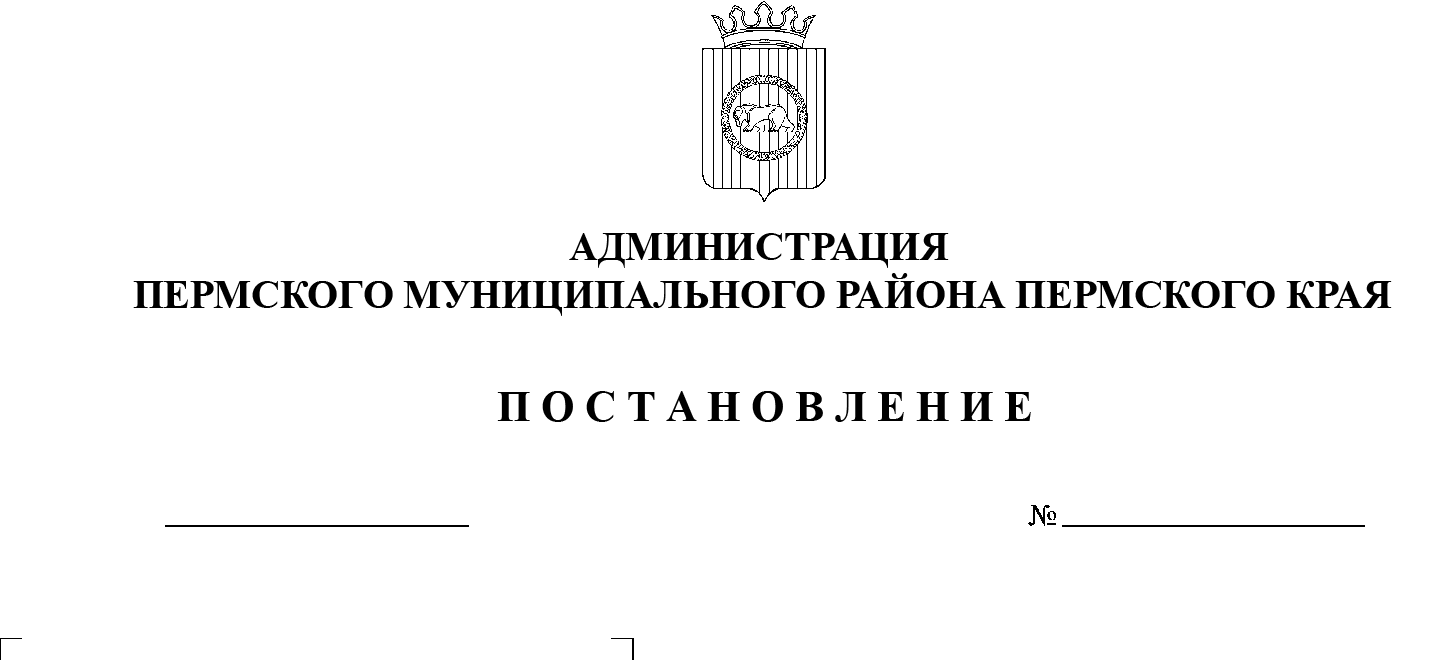 В соответствии с п. 20 ч. 1, ч. 4 ст. 14, ст. 28 Федерального закона от 06.10.2003 № 131-ФЗ «Об общих принципах организации местного самоуправления в Российской Федерации», ч. 13 ст. 46 Градостроительного кодекса Российской Федерации, п. 6 ч. 2 ст. 47 Устава муниципального образования «Пермский муниципальный район», распоряжением управления архитектуры и градостроительства администрации Пермского муниципального района от 09.11.2020 № СЭД-2020-299-12-12-01Р-54 «О разработке проекта планировки и проекта межевания части территории Култаевского сельского поселения Пермского муниципального района Пермского края с целью размещения линейного объекта: «Распределительный газопровод в  д. Косотуриха, ул. Березовая, ул. Встречная, ул. Дальняя, ул. Добрая, ул. Ладная, ул. Ландышевая, ул. Летняя, ул. Луговая, ул. Отрадная, ул. Радужная, ул. Рассветная, ул. Райская, ул. Светлая, ул. Февральская, ул. Цветочная, ул. Ясная, ул. Январская Култаевского сельского поселения Пермского района», протоколом публичных слушаний по проекту планировки и проекту межевания части территории Култаевского сельского поселения Пермского муниципального района Пермского края с целью размещения линейного объекта: «Распределительный газопровод в д. Косотуриха, ул. Березовая, ул. Встречная, ул. Дальняя, ул. Добрая, ул. Ладная, ул. Ландышевая, ул. Летняя, ул. Луговая, ул. Отрадная, ул. Радужная, ул. Рассветная, ул. Райская, ул. Светлая, ул. Февральская, ул. Цветочная, ул. Ясная, ул. Январская Култаевского сельского поселения Пермского района, от 01.06.2021, заключением о результатах публичных слушаний по проекту планировки и проекту межевания части территории Култаевского сельского поселения Пермского муниципального района Пермского края с целью размещения линейного объекта: «Распределительный газопровод в  д. Косотуриха, ул. Березовая, ул. Встречная, ул. Дальняя, ул. Добрая, ул. Ладная, ул. Ландышевая, ул. Летняя, ул. Луговая, ул. Отрадная, ул. Радужная, ул. Рассветная, ул. Райская, ул. Светлая, ул. Февральская, ул. Цветочная, ул. Ясная, ул. Январская Култаевского сельского поселения Пермского района», от 07.06.2021, администрация Пермского муниципального района ПОСТАНОВЛЯЕТ:1. Утвердить проект планировки части территории Култаевского сельского поселения Пермского муниципального района Пермского края с целью размещения линейного объекта: «Распределительный газопровод в д. Косотуриха, ул. Березовая, ул. Встречная, ул. Дальняя, ул. Добрая, ул. Ладная, ул. Ландышевая, ул. Летняя, ул. Луговая, ул. Отрадная, ул. Радужная, ул. Рассветная, ул. Райская,    ул. Светлая, ул. Февральская, ул. Цветочная, ул. Ясная, ул. Январская Култаевского сельского поселения Пермского района», с шифром 14-54.20-2021, являющийся приложением 1 к настоящему постановлению.2. Утвердить проект межевания части территории Култаевского сельского поселения Пермского муниципального района Пермского края с целью размещения линейного объекта: «Распределительный газопровод в  д. Косотуриха, ул. Березовая, ул. Встречная, ул. Дальняя, ул. Добрая, ул. Ладная, ул. Ландышевая, ул. Летняя, ул. Луговая, ул. Отрадная, ул. Радужная, ул. Рассветная, ул. Райская,   ул. Светлая, ул. Февральская, ул. Цветочная, ул. Ясная, ул. Январская Култаевского сельского поселения Пермского района», с шифром 14-54.20-2021, являющийся приложением 2 к настоящему постановлению.3. Управлению архитектуры и градостроительства администрации Пермского муниципального района в течение 7 дней со дня принятия настоящего постановления направить проект планировки и проект межевания территории главе Култаевского сельского поселения.4. Настоящее постановление опубликовать в бюллетене муниципального образования «Пермский муниципальный район» и разместить на официальном сайте Пермского муниципального района www.permraion.ru.5. Настоящее постановление вступает в силу со дня его официального опубликования и распространяется на правоотношения, возникшие с 21 июля 2021 г.6. Проект планировки и проект межевания территории разместить на официальном сайте Пермского муниципального района www.permraion.ru.7. Контроль за исполнением настоящего постановления возложить на начальника управления архитектуры и градостроительства администрации Пермского муниципального района, главного архитектора.Глава муниципального района                                                               В.Ю. ЦветовПриложение 1к постановлению администрации Пермского муниципального районаот 29.07.2021 № СЭД-2021-299-01-01-05.С-384Проект планировки и проект межевания части территории Култаевского сельского поселения Пермского муниципального района Пермского края с целью размещения линейного объекта: «Распределительный газопровод в д. Косотуриха, ул. Березовая, ул. Встречная, ул. Дальняя, ул. Добрая, ул. Ладная, ул. Ландышевая, ул. Летняя, ул. Луговая, ул. Отрадная, ул. Радужная, ул. Рассветная, ул. Райская, ул. Светлая, ул. Февральская, ул. Цветочная, ул. Ясная, ул. Январская Култаевского сельского поселения Пермского района»Том 1Проект планировки территорииОсновная частьРаздел 1 «Проект планировки территории. Графическая часть»Раздел 2 «Положение о размещении линейных объектов»ШИФР 14-54.20-2021Состав проектаСодержаниеРаздел 1 «Проект планировки территории. Графическая часть»	4Чертеж красных линий	4Чертеж границ зоны планируемого размещения линейного объекта	4Приложение к чертежу «Чертеж красных линий»	7Раздел 2 «Положение о размещении линейных объектов»	351.	Наименование, основные характеристики и назначение планируемого для размещения линейного объекта, а также линейных объектов, подлежащих реконструкции в связи с изменением их местоположения	362.	Перечень субъектов Российской Федерации, перечень муниципальных районов, городских округов в составе субъектов Российской Федерации, перечень поселений, населенных пунктов, внутригородских территорий городов федерального значения, на территориях которых установлена зона планируемого размещения линейных объектов	363.	Перечень координат характерных точек границ зон планируемого размещения линейных объектов	364.	Предельные параметры разрешенного строительства, реконструкции объектов капитального строительства, входящих в состав линейных объектов в границах зон их планируемого размещения	475.	Информация о необходимости осуществления мероприятий по защите сохраняемых объектов капитального строительства, существующих и строящихся на момент подготовки проекта планировки территории, а также объектов капитального строительства, планируемых к строительству в соответствии с ранее утвержденной документацией по планировке территории, от возможного негативного воздействия в связи с размещением линейного объекта	486.	Информация о необходимости осуществления мероприятий по сохранению объектов культурного наследия от возможного негативного воздействия в связи с размещением линейных объектов	487.	Информация о необходимости осуществления мероприятий по охране окружающей среды	488.	Информация о необходимости осуществления мероприятий по защите территории от чрезвычайных ситуаций природного и техногенного характера, в том числе по обеспечению пожарной безопасности и гражданской обороне	49Раздел 1 «Проект планировки территории. Графическая часть»Чертеж красных линийЧертеж границ зоны планируемого размещения линейного объекта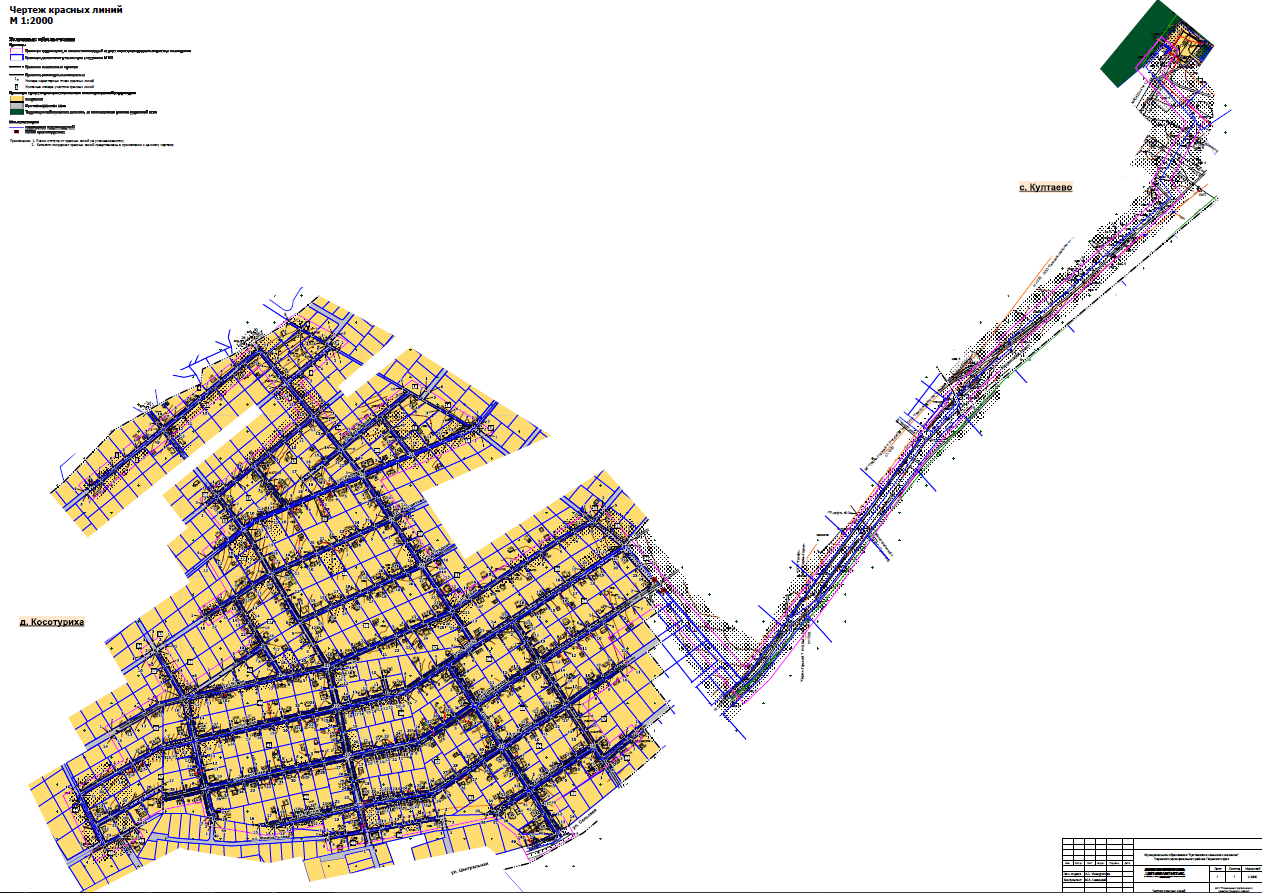 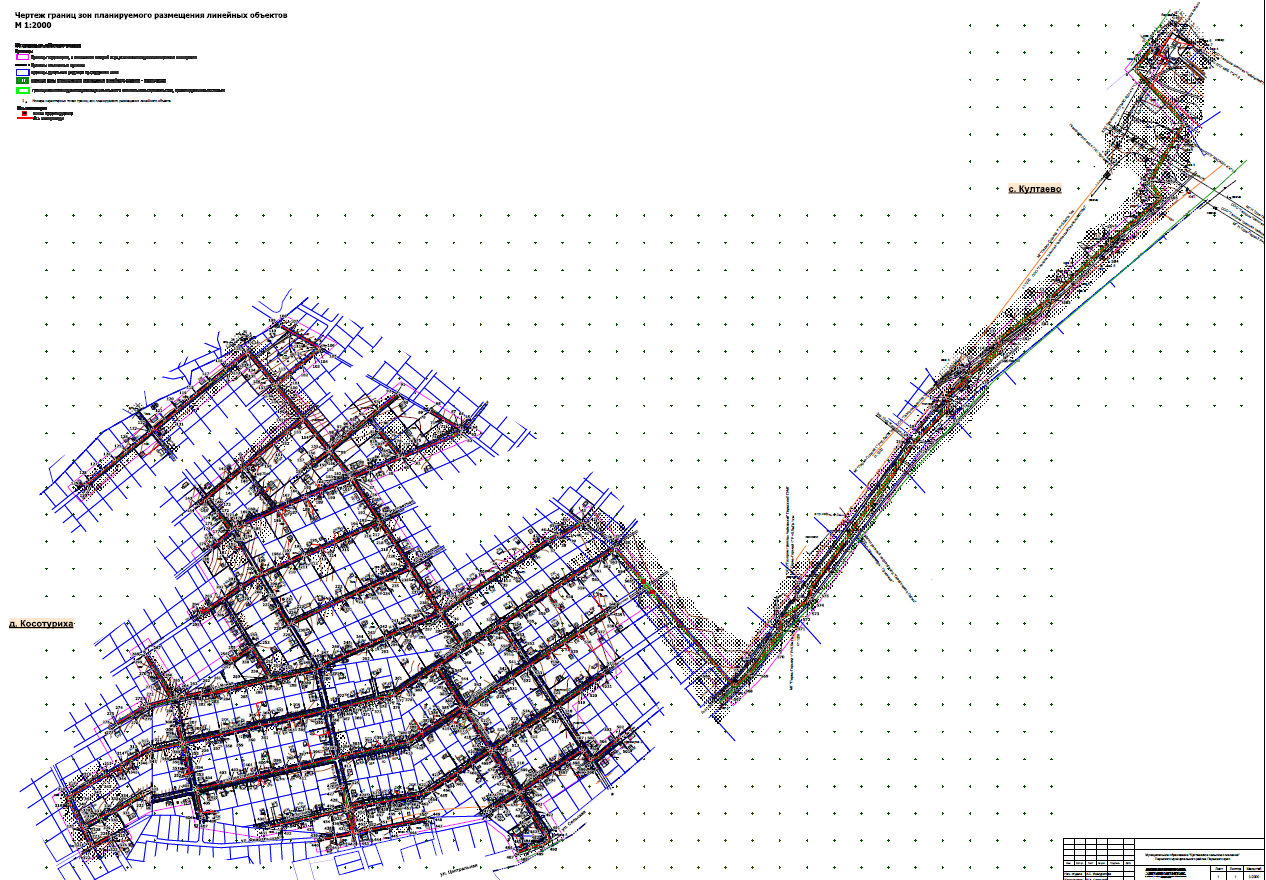 Приложение к чертежу «Чертеж красных линий»Каталог координат характерных точек1 участка красных линийСистема координат МСК-59Каталог координат характерных точек2 участка красных линийСистема координат МСК-59Каталог координат характерных точек3 участка красных линийСистема координат МСК-59Каталог координат характерных точек4 участка красных линийСистема координат МСК-59Каталог координат характерных точек5 участка красных линийСистема координат МСК-59Каталог координат характерных точек6 участка красных линийСистема координат МСК-59Каталог координат характерных точек7 участка красных линийСистема координат МСК-59Каталог координат характерных точек8 участка красных линийСистема координат МСК-59Каталог координат характерных точек9 участка красных линийСистема координат МСК-59Каталог координат характерных точек10 участка красных линийСистема координат МСК-59Каталог координат характерных точек11 участка красных линийСистема координат МСК-59Каталог координат характерных точек12 участка красных линийСистема координат МСК-59Каталог координат характерных точек13 участка красных линийСистема координат МСК-59Каталог координат характерных точек14 участка красных линийСистема координат МСК-59Каталог координат характерных точек15 участка красных линийСистема координат МСК-59Каталог координат характерных точек16 участка красных линийСистема координат МСК-59Каталог координат характерных точек17 участка красных линийСистема координат МСК-59Каталог координат характерных точек18 участка красных линийСистема координат МСК-59Каталог координат характерных точек19 участка красных линийСистема координат МСК-59Каталог координат характерных точек20 участка красных линийСистема координат МСК-59Каталог координат характерных точек21 участка красных линийСистема координат МСК-59Каталог координат характерных точек22 участка красных линийСистема координат МСК-59Каталог координат характерных точек23 участка красных линийСистема координат МСК-59Каталог координат характерных точек24 участка красных линийСистема координат МСК-59Каталог координат характерных точек25 участка красных линийСистема координат МСК-59Каталог координат характерных точек26 участка красных линийСистема координат МСК-59Каталог координат характерных точек27 участка красных линийСистема координат МСК-59Каталог координат характерных точек28 участка красных линийСистема координат МСК-59Каталог координат характерных точек29 участка красных линийСистема координат МСК-59Каталог координат характерных точек30 участка красных линийСистема координат МСК-59Каталог координат характерных точек31 участка красных линийСистема координат МСК-59Каталог координат характерных точек32 участка красных линийСистема координат МСК-59Каталог координат характерных точек33 участка красных линийСистема координат МСК-59Каталог координат характерных точек34 участка красных линийСистема координат МСК-59Каталог координат характерных точек35 участка красных линийСистема координат МСК-59Каталог координат характерных точек36 участка красных линийСистема координат МСК-59Каталог координат характерных точек37 участка красных линийСистема координат МСК-59Каталог координат характерных точек38 участка красных линийСистема координат МСК-59Каталог координат характерных точек39 участка красных линийСистема координат МСК-59Каталог координат характерных точек40 участка красных линийСистема координат МСК-59Каталог координат характерных точек41 участка красных линийСистема координат МСК-59Каталог координат характерных точек42 участка красных линийСистема координат МСК-59Каталог координат характерных точек43 участка красных линийСистема координат МСК-59Каталог координат характерных точек44 участка красных линийСистема координат МСК-59Каталог координат характерных точек45 участка красных линийСистема координат МСК-59Каталог координат характерных точек46 участка красных линийСистема координат МСК-59Каталог координат характерных точек47 участка красных линийСистема координат МСК-59Каталог координат характерных точек48 участка красных линийСистема координат МСК-59Каталог координат характерных точек49 участка красных линийСистема координат МСК-59Каталог координат характерных точек50 участка красных линийСистема координат МСК-59Каталог координат характерных точек51 участка красных линийСистема координат МСК-59Каталог координат характерных точек52 участка красных линийСистема координат МСК-59Каталог координат характерных точек53 участка красных линийСистема координат МСК-59Каталог координат характерных точек54 участка красных линийСистема координат МСК-59Каталог координат характерных точек55 участка красных линийСистема координат МСК-59Каталог координат характерных точек56 участка красных линийСистема координат МСК-59Каталог координат характерных точек57 участка красных линийСистема координат МСК-59Раздел 2 «Положение о размещении линейных объектов»Наименование, основные характеристики и назначение планируемого для размещения линейного объекта, а также линейных объектов, подлежащих реконструкции в связи с изменением их местоположенияТаблица 1Линейные объекты, подлежащие реконструкции в связи с изменением их местоположения в границах проектирования отсутствуют.Перечень субъектов Российской Федерации, перечень муниципальных районов, городских округов в составе субъектов Российской Федерации, перечень поселений, населенных пунктов, внутригородских территорий городов федерального значения, на территориях которых установлена зона планируемого размещения линейных объектовЗона планируемого размещения линейного объекта расположена на территории д. Косотуриха Култаевского сельского поселения Пермского муниципального района Пермского края.Перечень координат характерных точек границ зон планируемого размещения линейных объектовТаблица 2Предельные параметры разрешенного строительства, реконструкции объектов капитального строительства, входящих в состав линейных объектов в границах зон их планируемого размещенияВ соответствии с пунктом 3 части 4 статьи 36 Градостроительного кодекса Российской Федерации действие градостроительных регламентов не распространяется на земельные участки, предназначенные для размещения линейных объектов и (или) занятые линейными объектами. Таким образом, определение предельных параметров застройки территории осуществляется в отношении объектов капитального строительства, входящих в состав линейных объектов.В составе линейного объекта предусмотрено размещение двух ГРПШ.Один ГРПШ расположен в границах территории общего пользования, действие градостроительных регламентов на которую не распространяется, в связи с чем, предельные параметры застройки территории не определяются.Второй ГРПШ расположен в границах территориальной зоны СХ-1 «Зона объектов сельскохозяйственного производства (на землях сельскохозяйственного назначения)» в предельных размерах земельных участков и предельных параметрах разрешенного строительства, реконструкции объектов капитального строительства градостроительного регламента которой не установлены параметры для таких объектов.Информация о необходимости осуществления мероприятий по защите сохраняемых объектов капитального строительства, существующих и строящихся на момент подготовки проекта планировки территории, а также объектов капитального строительства, планируемых к строительству в соответствии с ранее утвержденной документацией по планировке территории, от возможного негативного воздействия в связи с размещением линейного объектаПланируемый к размещению газопровод не пересекается с существующими объектами капитального строительства.Информация о необходимости осуществления мероприятий по сохранению объектов культурного наследия от возможного негативного воздействия в связи с размещением линейных объектовОбъекты культурного наследия в границах зоны планируемого размещения линейного объекта отсутствуют.Информация о необходимости осуществления мероприятий по охране окружающей средыДля предотвращения негативных изменений и снижения неблагоприятного воздействия линейных объектов на окружающую природную среду и сохранения сложившейся экологической ситуации необходимо:- рационально использовать природные объекты, соблюдать нормы и правила природоохранного законодательства;- строго соблюдать технологию работ при строительстве;- не допускать нарушения прав других землепользователей, а также нанесения вреда здоровью людей, окружающей природной среде;- не допускать ухудшения качества среды обитания объектов животного и растительного мира, а также нанесения ущерба хозяйственным и иным объектам;- содержать в исправном состоянии хозяйственные сооружения и технические устройства;- вести оперативный контроль экологического состояния территории;- информировать в установленном порядке соответствующие органы государственной власти об аварийных и других чрезвычайных ситуациях, влияющих на состояние природной среды.При проведении работ при строительстве необходимо предусматривать следующие мероприятия:- комплектация парка техники с силовыми установками, обеспечивающими минимальные удельные выбросы загрязняющих веществ в атмосферу, своевременное проведение ППО и ППР автостроительной техники и автотранспорта;- осуществление запуска и прогрева двигателей транспортных средств и строительных машин по утвержденному графику с обязательной диагностикой выхлопа загрязняющих веществ; - организация контроля за неисправностью топливных систем двигателей внутреннего сгорания и диагностирования их на допустимую степень выброса загрязняющих веществ в атмосферу;- проведение ТО контроля за выбросами загрязняющих веществ от строительной техники и автотранспорта, немедленная регулировка двигателей;- устройство подъездных путей с учетом требований по предотвращению повреждения древесно-кустарниковой растительности, максимально используя элементы существующей транспортной инфраструктуры территории;- соблюдение твердых границ отвода земель во временное пользование в соответствии с нормами, технологически необходимыми размерами;- соблюдение правил выполнения сварочных работ и работ с пылящими строительными материалами и грунтами;- запрещение сжигания автопокрышек, РТИ, изоляции кабелей и пластиковых изделий, мусора;- соблюдение правил противопожарной безопасности;- образуемые отходы должны организовано собираться и транспортироваться специализированным предприятием, имеющим лицензию по обращению с отходами, по договору на полигон ТБО; - запрещение сжигания и закапывания отходов в грунт; - своевременное заключение договоров на вывоз, утилизацию и размещения отходов.При условии соблюдения санитарно-гигиенических норм загрязнение окружающей среды будет маловероятно.Основные меры при дальнейшей эксплуатации объекта должны быть направлены на обеспечение соблюдения требований технологических регламентов, что позволит обеспечить экологическую безопасность природной среды и населения.Информация о необходимости осуществления мероприятий по защите территории от чрезвычайных ситуаций природного и техногенного характера, в том числе по обеспечению пожарной безопасности и гражданской оборонеМероприятия по защите территории от чрезвычайных ситуаций природного и техногенного характера, проведения мероприятий по гражданской обороне и обеспечению пожарной безопасности:- вопросы инженерно-технических мероприятий ГО и ЧС по обеспечению устойчивой междугородной связи по кабельным и радиорелейным линиям, а также телефонной связи должны разрабатываться специализированными проектными организациями и ведомствами Министерства связи Российской Федерации.- оповещение и информирование населения по сигналам ГО осуществляется на основании решения начальника гражданской обороны области, оперативной дежурной сменой органа управления ГО и ЧС одновременно по автоматизированной системе централизованного оповещения с помощью дистанционно управляемых электросирен (предупредительный сигнал «Внимание всем»), а также с использованием действующих сетей проводного вещания, радиовещания и телевидения независимо от ведомственной принадлежности и формы собственности, в соответствии с требованиями постановления Правительства РФ от 1 марта 1993г № 177 «Об утверждении Положения о порядке использования действующих радиовещательных и телевизионных станций для оповещения и информирования населения РФ в чрезвычайных ситуациях мирного и военного времени». Для привлечения внимания населения перед передачей речевой информации проводится включение электросирен и других сигнальных средств, что означает подачу предупредительного сигнала «Внимание всем».- по этому сигналу население и обслуживающий персонал объектов (организаций) обязаны включить абонентские устройства проводного вещания, радиоприемники и телевизионные приемники для прослушивания экстренного сообщения.В соответствии с постановлением Правительства РФ от 19.09.1998 № 1115 «О порядке отнесения организаций к категориям по гражданской обороне» и по показателям, введенным в действие приказом МЧС России от 23.03.1999 № 013 «О введении в действие показателей для отнесения организации к категории по ГО», линейный объект – газопровод для газоснабжения д. Косотуриха) является некатегорированным по ГО объектом.Согласно СП 165.1325800.2014 «Свод правил. Инженерно -технические мероприятия по гражданской обороне. Актуализированная редакция СНиП 2.01.51-90» Пермский край не попадает в зону светомаскировки, соответственно и линейный объект не находится в зоне обязательного проведения мероприятий по светомаскировке. В соответствии с требованиями ГОСТ 12.1.004-91 «Пожарная безопасность. Общие требования» пожарная безопасность проектируемых объектов обеспечивается: системой предотвращения пожара, системой противопожарной защиты, организационно - техническими мероприятиями.Проект планировки и проект межевания части территории Култаевского сельского поселения Пермского муниципального района Пермского края с целью размещения линейного объекта: «Распределительный газопровод в д. Косотуриха, ул. Березовая, ул. Встречная, ул. Дальняя, ул. Добрая, ул. Ладная, ул. Ландышевая, ул. Летняя, ул. Луговая, ул. Отрадная, ул. Радужная, ул. Рассветная, ул. Райская, ул. Светлая, ул. Февральская, ул. Цветочная, ул. Ясная, ул. Январская Култаевского сельского поселения Пермского района»ТОМ 2Материалы по обоснованию проекта планировки территорииРаздел 3 «Материалы по обоснованию проекта планировки территории. Графическая часть»Раздел 4 «Материалы по обоснованию проекта планировки территории. Пояснительная записка»ШИФР 14-54.20-2021Состав проектаСодержаниеРаздел 3 «Материалы по обоснованию проекта планировки территории. Графическая часть»	5Схема расположения элементов планировочной структуры	5Схема использования территории в период подготовки проекта планировки территории (земли по категориям).	5Схема использования территории в период подготовки проекта планировки территории (формы собственности). Схема границ зон с особыми условиями использования территории	5Раздел 4 «Материалы по обоснованию проекта планировки территории. Пояснительная записка»	10Введение	111.	Описание природно-климатических условий территории, в отношении которой разрабатывается проект планировки территории	132.	Обоснование определения границ зоны планируемого размещения линейного объекта	132.1.	Анализ положений документов территориального планирования и градостроительного зонирования территории	132.2.	Перечень ранее выполненных проектов планировки и проектов межевания территории, границы проектирования которых вошли в границы проектирования разрабатываемого проекта	132.3.	Перечень существующих объектов капитального строительства, в том числе линейных объектов, объектов, подлежащих сносу, объектов незавершенного строительства и их местоположение	142.3.1.	Перечень объектов транспортной инфраструктуры	142.3.2.	Перечень объектов инженерной инфраструктуры	142.3.3 Сведения об отнесении земель и земельных участков к определенной категории земель	152.4.	Сведения об обременениях (ограничениях) и зонах с особыми условиями использования территории	152.5.	Обоснование определения границ зоны планируемого размещения линейного объекта	172.6.	Параметры линейного объекта	173.	Обоснование определения границ зон планируемого размещения линейных объектов, подлежащих реконструкции в связи с изменением их местоположения	184.	Обоснование определения предельных параметров застройки территории в границах зон планируемого размещения объектов капитального строительства, проектируемых в составе линейных объектов	185.	Ведомость пересечений границ зон планируемого размещения линейного объекта с сохраняемыми объектами капитального строительства, существующими и строящимися на момент подготовки проекта планировки территории	186.	Ведомость пересечений границ зон планируемого размещения линейного объекта с объектами капитального строительства, строительство которых запланировано в соответствии с ранее утвержденной документацией по планировке территории	197.	Ведомость пересечений границ зон планируемого размещения линейного объекта с водными объектами	19ПРИЛОЖЕНИЯ	20Раздел 3 «Материалы по обоснованию проекта планировки территории. Графическая часть»Схема расположения элементов планировочной структурыСхема использования территории в период подготовки проекта планировки территории (земли по категориям).Схема использования территории в период подготовки проекта планировки территории (формы собственности). Схема границ зон с особыми условиями использования территории Схема конструктивных и планировочных решений.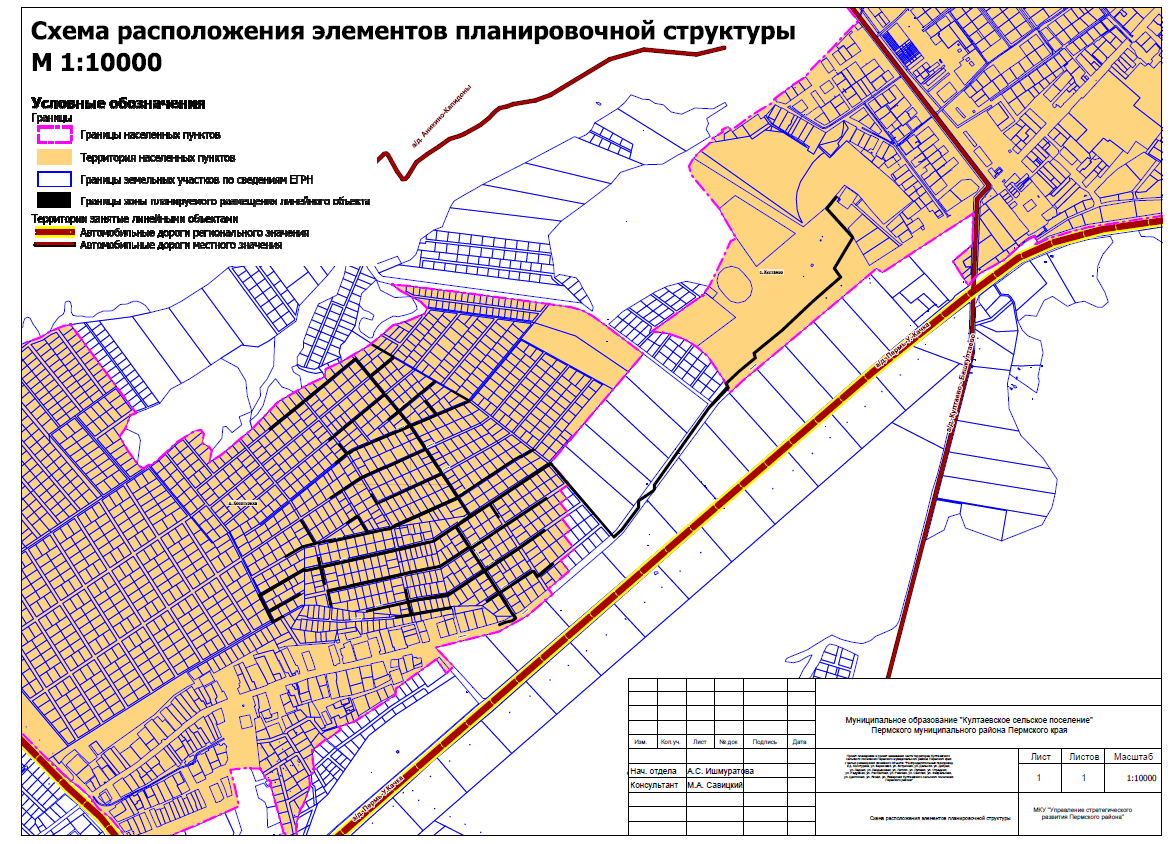 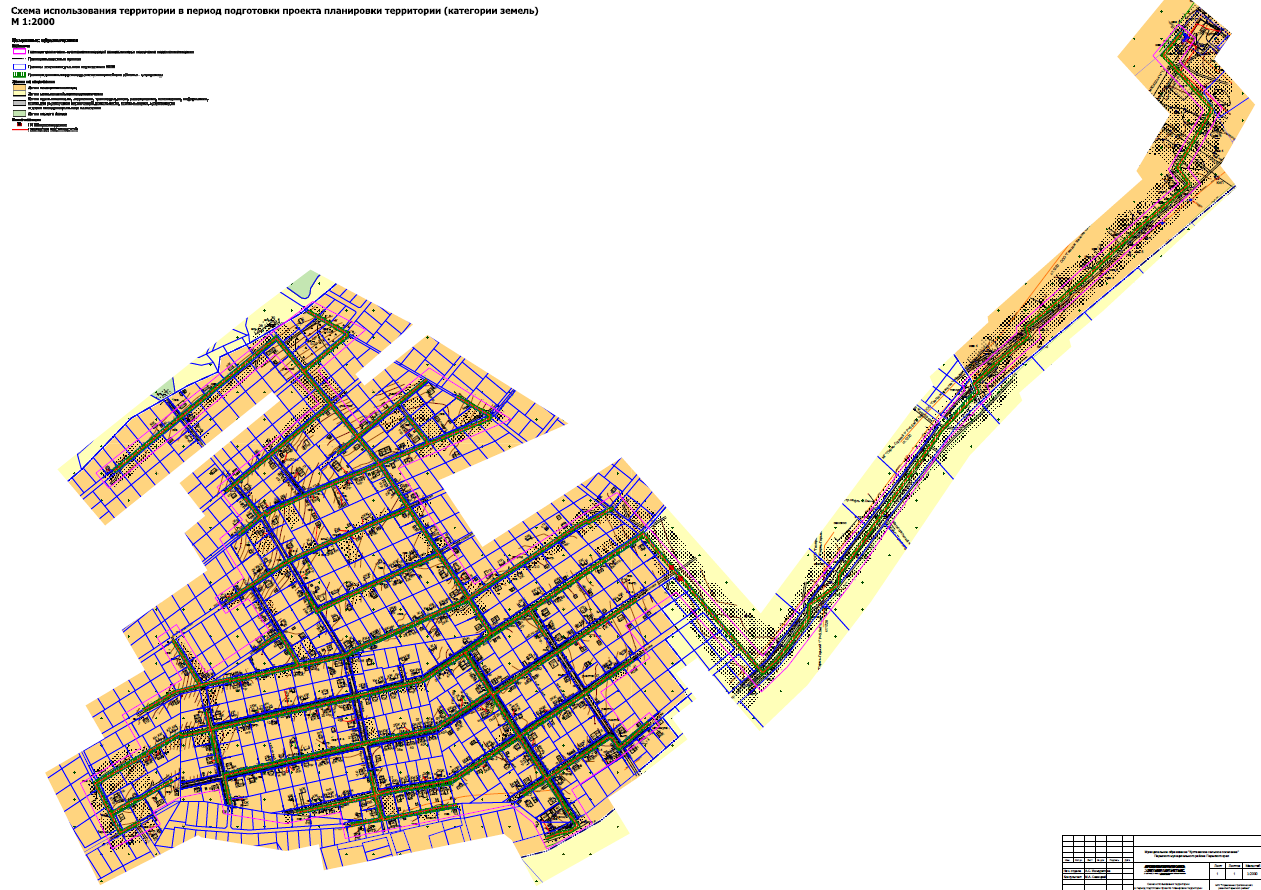 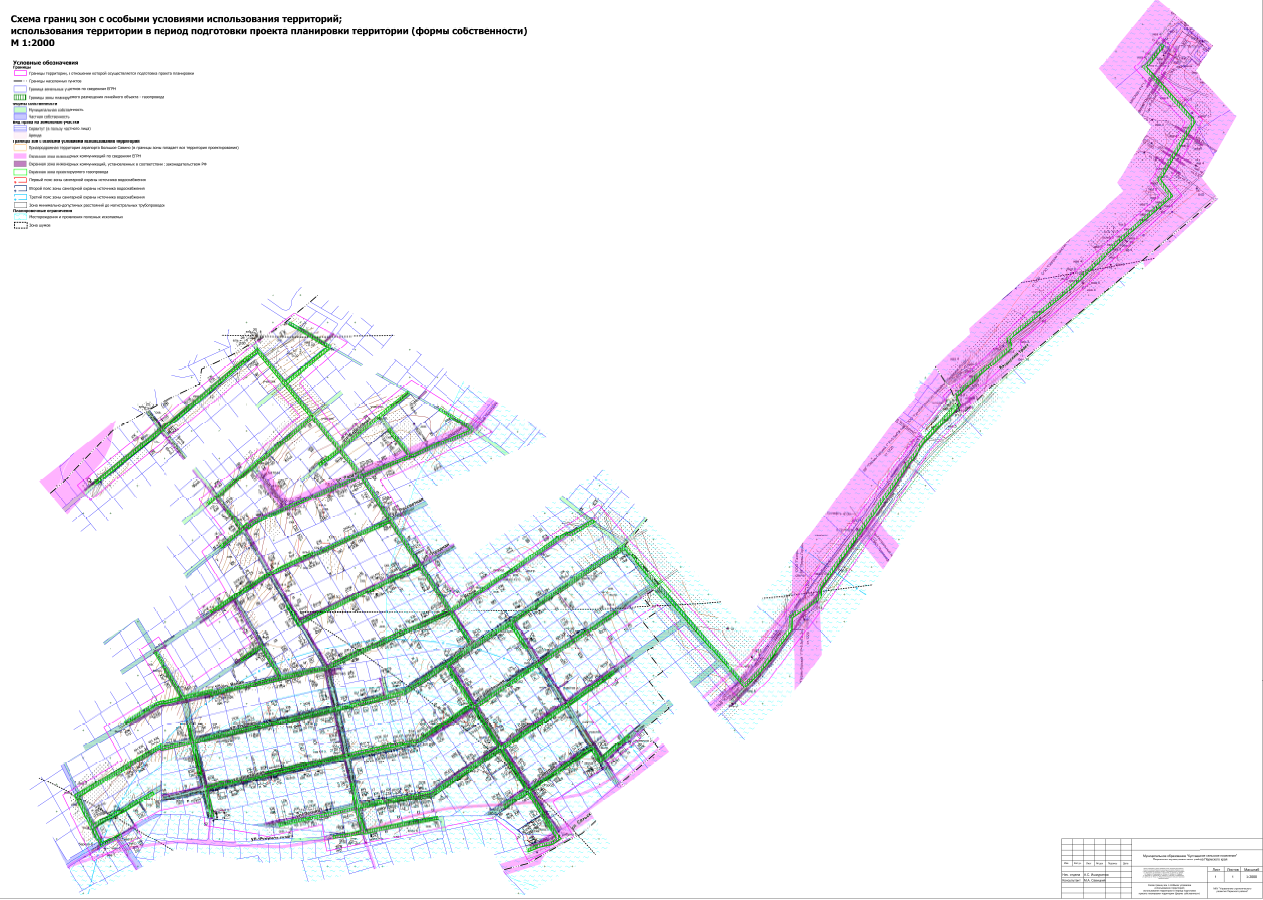 Раздел 4 «Материалы по обоснованию проекта планировки территории. Пояснительная записка»ВведениеПроект планировки и проект межевания территории с целью размещения линейного объекта – газопровод в д. Косотуриха разработан на основании распоряжения управления архитектуры и градостроительства администрации Пермского муниципального района от 09.11.2020 № СЭД-2020-299-12-12-01Р-54 «О разработке проекта планировки и проекта межевания части территории Култаевского сельского поселения Пермского муниципального района Пермского края, с целью размещения линейного объекта: «Распределительный газопровод в д. Косотуриха, ул. Березовая, ул. Встречная, ул. Дальняя, ул. Добрая, ул. Ладная, ул. Ландышевая, ул. Летняя, ул. Луговая, ул. Отрадная, ул. Радужная, ул. Рассветная, ул. Райская, ул. Светлая, ул. Февральская, ул. Цветочная, ул. Ясная, ул. Январская Култаевского сельского поселения Пермского района».В соответствии с ч. 1 ст. 42 Градостроительного кодекса Российской Федерации проект планировки территории разрабатывается в целях выделения элементов планировочной структуры, установления границ территорий общего пользования, границ зон планируемого размещения объектов капитального строительства (определение зон планируемого размещения линейных объектов), определения характеристик и очередности планируемого развития территории (установление параметров линейного объекта).Границы проектирования определены в соответствии с распоряжением и уточнены в ходе разработки проекта планировки. При разработке документации по планировке территории учтены:- Схема территориального планирования Пермского муниципального района, утвержденная решением Земского Собрания Пермского муниципального района от 17.12.2010 г. № 134 «Об утверждении Схемы территориального планирования Пермского муниципального района» (в редакции решения Земского Собрания Пермского муниципального района от 25.06.2020 № 61);- Генеральный план Култаевского сельского поселения Пермского муниципального района, утвержденный решением Совета Депутатов от 06.02.2014 № 29 «Об утверждении генерального плана Култаевского сельского поселения» (в редакции решения Земского Собрания Пермского муниципального района Пермского края от 25.03.2021 № 121);- Правила землепользования и застройки Култаевского сельского поселения Пермского муниципального района, утвержденные решением Совета Депутатов от 09.06.2014 № 53 «Об утверждении Правил землепользования и застройки Култаевского сельского поселения (в редакции решения Земского Собрания Пермского муниципального района Пермского края от 29.04.2021 № 132). При разработке проекта планировки территории использовались:- Градостроительный кодекс Российской Федерации;- Земельный кодекс Российской Федерации;- Федеральный закон от 06.10.2003 г. № 131-ФЗ «Об общих принципах организации местного самоуправления в Российской Федерации»;- Федеральный закон от 13.07.2015 № 218-ФЗ «О государственной регистрации недвижимости»;- Постановление Правительства Российской Федерации от 18.04.2016 № 322 «Об утверждении Положения о представлении в федеральный орган исполнительной власти (его территориальные органы), уполномоченный Правительством Российской Федерации на осуществление государственного кадастрового учета, государственной регистрации прав, ведение Единого государственного реестра недвижимости и предоставление сведений, содержащихся в Едином государственном реестре недвижимости, федеральными органами исполнительной власти, органами государственной власти субъектов Российской Федерации и органами местного самоуправления дополнительных сведений, воспроизводимых на публичных кадастровых картах»;- Постановление Правительства Российской Федерации от 12.05.2017 № 564 «Об утверждении Положения о составе и содержании проектов планировки территории, предусматривающих размещение одного или нескольких линейных объектов»;- Приказ Минстроя России от 25.04.2017 № 740/пр «Об установлении случаев подготовки и требований к подготовке, входящей в состав материалов по обоснованию проекта планировки территории схемы вертикальной планировки, инженерной подготовки и инженерной защиты территории»;- Федеральный закон РФ от 21.12.1994 г. №68-ФЗ «О защите населения и территорий от чрезвычайных ситуаций природного и техногенного характера»;- СП 42.13330.2016. «Свод правил. Градостроительство. Планировка и застройка городских и сельских поселений. Актуализированная редакция СНиП 2.07.01-89*»;- Постановление Правительства Российской Федерации от 24 февраля 2009 года № 160 «О порядке установления охранных зон объектов электросетевого хозяйства и особых условий использования земельных участков, расположенных в границах таких зон»;- Постановление Правительства РФ от 20 ноября 2000 г. № 878 «Об утверждении Правил охраны газораспределительных сетей»;- Постановление Главного государственного санитарного врача Российской Федерации от 14 марта 2001 № 10 «О введении в действие санитарные правила и нормативы «Зоны санитарной охраны источников водоснабжения и водопроводов питьевого назначения. СанПиН 2.1.4.1110-02»;- Постановление Правительства РФ от 9 июня 1995 г. № 578 «Об утверждении Правил охраны линий и сооружений связи Российской Федерации»; - РДС 30-201-98 «Инструкция о порядке проектирования и установления красных линий в городах и других поселениях Российской Федерации»;Документация по планировке территории выполнена в системе координат МСК-59. Система высот – Балтийская.Описание природно-климатических условий территории, в отношении которой разрабатывается проект планировки территорииВ административном отношении участок работ расположен в д. Косотуриха  Пермского района Пермского края.   Расстояние до краевого центра —29 км (по автодороге). Имеются подземные и надземные коммуникации. Проезд до объекта осуществляется в любое время года автомобильным  транспортом по автодорогам местного значения. В физико-географическом отношении участок располагается на востоке Восточно-Европейской равнины, восточной окраине Верхнекамской возвышенности, в пределах Инвенско-обвинской низменности, на левовобережной стороне р. Кама (Воткинское водохранилище) с многочисленными притоками, разделяющими территорию на холмы и увалы с округлыми в. Высотные отметки изменяются в пределах от 124,86 м до 144,54 м.В ландшафтном отношении территория изысканий полностью расположена в Ласьвинско-Мулянском ландшафте, и относится к классу равнинных и виду ландшафтов – древнеаллювиальных песчаных суглинистых, местами с торфяниками. Природные комплексы участка работ антропогенно модифицированы и представлены культурными ландшафтами городской черты. Территория хорошо дренируется и относится к бассейну р. Кама.Площадка под строительство газопровода относится к I климатическому району, подрайон строительства – I В, согласно СП 131.13330.2012, актуализированная редакция СНиП 23-01-99 «Строительная климатология». Расчетная температура наружного воздуха (средняя наиболее холодной пятидневки) - −35˚С.Вес снегового покрова (V район) – 3,2 кН/м2.Скоростной напор ветра (I район) – 0,23 кПа.Зона влажности – нормальная.Класс ответственности сооружений – нормальный.Обоснование определения границ зоны планируемого размещения линейного объектаАнализ положений документов территориального планирования и градостроительного зонирования территорииВ соответствии с ч. 4 ст. 36 Градостроительного кодекса РФ, на земельные участки, предназначенные для размещения линейных объектов и (или) занятые линейными объектами действие градостроительного регламента не распространяется.Перечень ранее выполненных проектов планировки и проектов межевания территории, границы проектирования которых вошли в границы проектирования разрабатываемого проектаПроекты планировки и проекты межевания территории, границы проектирования которых вошли в границы проектирования разрабатываемого проекта отсутствуют.Перечень существующих объектов капитального строительства, в том числе линейных объектов, объектов, подлежащих сносу, объектов незавершенного строительства и их местоположениеПеречень объектов транспортной инфраструктурыВ границах проектирования транспортная инфраструктура представлена следующими элементами планировочной структуры в соответствии с приказом Министерства строительства и жилищно-коммунального хозяйства Российской Федерации от 25 апреля 2017 года № 738/пр «Об утверждении видов элементов планировочной структуры»:-  улично-дорожная сеть.Перечень объектов инженерной инфраструктурыОбъекты электроснабженияТаблица 1Объекты газоснабженияТаблица 2Объекты нефтепроводовТаблица 3Объекты водоотведенияТаблица 4Объекты водоснабженияТаблица 5Объекты связиТаблица 62.3.3 Сведения об отнесении земель и земельных участков к определенной категории земельВ соответствии с ч. 1 ст. 7 Земельного кодекса Российской Федерации и сведениями Единого государственного реестра недвижимости, в границах проектирования расположены следующие категории земель:земли населенных пунктов;земли сельскохозяйственного назначения;Зона планируемого размещения линейного объекта расположена на землях населенных пунктов и землях сельскохозяйственного назначения.Сведения об обременениях (ограничениях) и зонах с особыми условиями использования территорииВ границах территории проектирования определены следующие виды зон с особыми условиями использования территорий: - охранные зоны инженерных коммуникаций;- приаэродромная территория.Часть зон с особыми условиями использования территорий, учтена в едином государственном реестре недвижимости. Для объектов, у которых границы зон с особыми условиями использования территорий не учтены в едином государственном реестре недвижимости, границы таких зон определены в соответствии с нормативно-правовыми документами, регламентирующими установление границ зон с особыми условиями использования территорий.В границах проектирования публичные сервитуты отсутствуют.Объекты культурного наследия отсутствуют.Особо охраняемые природные территории местного, регионального и федерального значения отсутствуют.Охранные зоны инженерных коммуникацийОхранные зоны инженерных коммуникаций, границы которых учтены в едином государственном реестре недвижимостиТаблица 7Охранные зоны объектов электроснабженияОхранные зоны линий электропередачи и режим использования территорий, расположенных в таких зонах, устанавливаются в соответствии с постановлением Правительства Российской Федерации от 24.02.2009 г. № 160 «О порядке установления охранных зон объектов электросетевого хозяйства и особых условий использования земельных участков, расположенных в границах таких зон» в случае, если данные зоны еще не учтены в едином государственном реестре недвижимости, в размере 2 м для ВЛ 0,4 кВ, 10 м для ВЛ 10 кВ. Охранные зоны объектов газоснабженияОхранные зоны газопроводов устанавливаются в размере 2 м от сетей газоснабжения в соответствии с постановлением Правительства Российской Федерации от 20.11.2000 г. № 878 «Об утверждении правил охраны газораспределительных сетей» в случае, если данные зоны еще не учтены в едином государственном реестре недвижимости. Режим использования территорий, расположенных в таких зонах, определяется также вышеуказанным постановлением.Приаэродромная территорияТерритория проектирования полностью расположена в границах приаэродромной территории аэродрома аэропорта Большое Савино, учтенной в едином государственном реестре недвижимости с реестровым номером 59:32-6.553.Режим использования территорий, расположенных в границах приаэродромной территории определяется постановлением Правительства Российской Федерации от 11.03.2010 № 138 «Об утверждении Федеральных правил использования воздушного пространства Российской Федерации».Охранные зоны объектов связиОхранные зоны линий связи и режим использования территорий, расположенных в границах таких зон, устанавливается в соответствии с постановлением Правительства РФ от 9 июня 1995 г. № 578 «Об утверждении Правил охраны линий и сооружений связи Российской Федерации» для линий связи, расположенных вне границ населенных пунктов.Обоснование определения границ зоны планируемого размещения линейного объектаПри определении границ зоны планируемого размещения линейного объекта были учтены границы земельных участков, учтенных в Едином государственном реестре недвижимости, формы собственности земельных участков, виды прав на земельные участки, границы зон с особыми условиями использования территорий.Границы зоны планируемого размещения линейного объекта установлены таким образом, чтобы максимально учесть права собственников смежных земельных участков. Параметры линейного объектаПараметры линейного объекта – газопровода в д. Косотуриха Таблица 8Обоснование определения границ зон планируемого размещения линейных объектов, подлежащих реконструкции в связи с изменением их местоположенияРеконструкция линейных объектов в зоне планируемого размещения линейного объекта не предусмотрена.Обоснование определения предельных параметров застройки территории в границах зон планируемого размещения объектов капитального строительства, проектируемых в составе линейных объектовВ соответствии с п. 3 ч. 4 ст. 36 Градостроительного кодекса Российской Федерации действие градостроительных регламентов не распространяется на земельные участки, предназначенные для размещения линейных объектов и (или) занятые линейными объектами. Таким образом, определение предельных параметров застройки территории осуществляется в отношении объектов капитального строительства, входящих в состав линейных объектов.В границах зоны планируемого размещения линейного объекта газопровода не планируется размещение объектов капитального строительства, входящих в состав линейного объекта, в связи с чем определение предельных параметров застройки территории не требуется.Ведомость пересечений границ зон планируемого размещения линейного объекта с сохраняемыми объектами капитального строительства, существующими и строящимися на момент подготовки проекта планировки территорииПересечение с сохраняемыми объектами капитального строительства, существующими на момент подготовки проекта планировки территории .приведены в таблице 9.Таблица 9Ведомость пересечений границ зон планируемого размещения линейного объекта с объектами капитального строительства, строительство которых запланировано в соответствии с ранее утвержденной документацией по планировке территорииЗона планируемого размещения газопровода не имеет пересечений с объектами капитального строительства.Ведомость пересечений границ зон планируемого размещения линейного объекта с водными объектамиПересечения границ зон планируемого размещения линейного объекта с водными объектами отсутствует.ПРИЛОЖЕНИЯ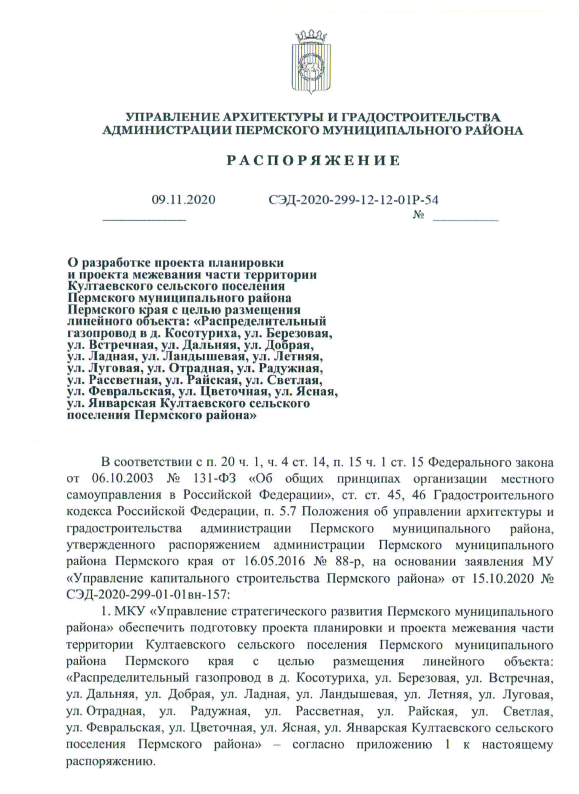 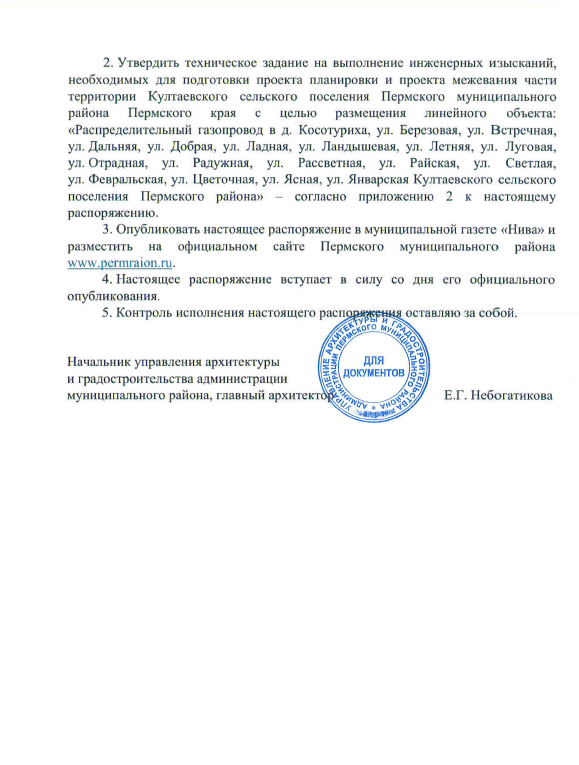 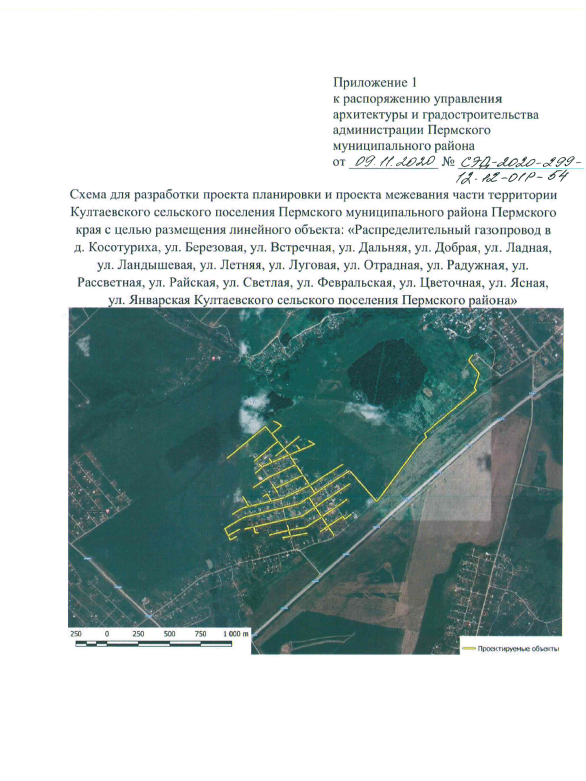 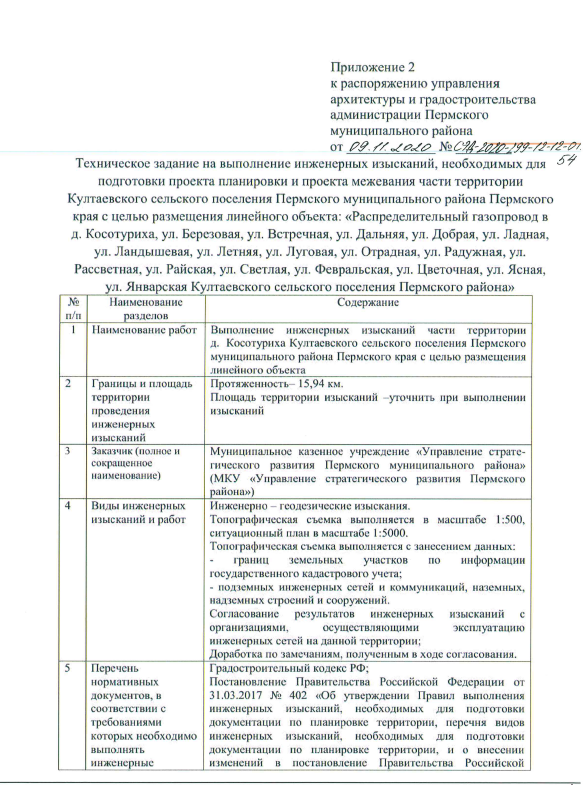 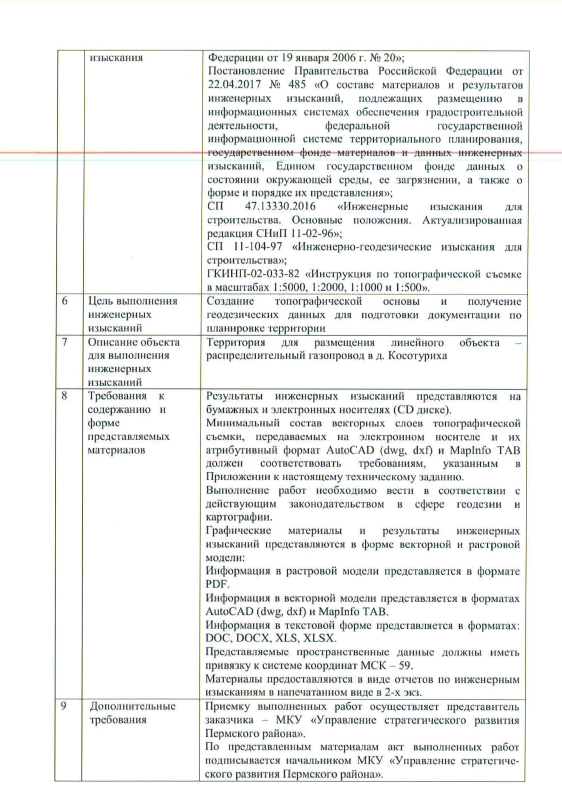 Приложение к Техническому заданиюСостав векторных слоев топографической съемкиПриложение 2к постановлению администрации Пермского муниципального районаот 29.07.2021 № СЭД-2021-299-01-01-05.С-384Проект планировки и проект межевания части территории Култаевского сельского поселения Пермского муниципального района Пермского края с целью размещения линейного объекта: «Распределительный газопровод в д. Косотуриха, ул. Березовая, ул. Встречная, ул. Дальняя, ул. Добрая, ул. Ладная, ул. Ландышевая, ул. Летняя, ул. Луговая, ул. Отрадная, ул. Радужная, ул. Рассветная, ул. Райская, ул. Светлая, ул. Февральская, ул. Цветочная, ул. Ясная, ул. Январская Култаевского сельского поселения Пермского района»Том 3Проект межевания территорииОсновная частьРаздел 5 «Чертеж межевания территории»Раздел 6 «Текстовая часть»ШИФР 14-54.20-2021Состав проектаСодержаниеРаздел 5 «Чертеж межевания территории»	4Раздел 6 «Текстовая часть»	61.	Цели разработки проекта межевания территории	72.	Перечень и сведения о площади образуемых земельных участков и способы их образования. Вид разрешенного использования образуемых земельных участков	73.	Перечень образуемых и изменяемых земельных участков	96.	Сведения о границах территории, в отношении которой утвержден проект межевания	12Приложение	13Каталоги координат образуемых земельных участков	13Каталоги координат сервитутов	13Раздел 5 «Чертеж межевания территории»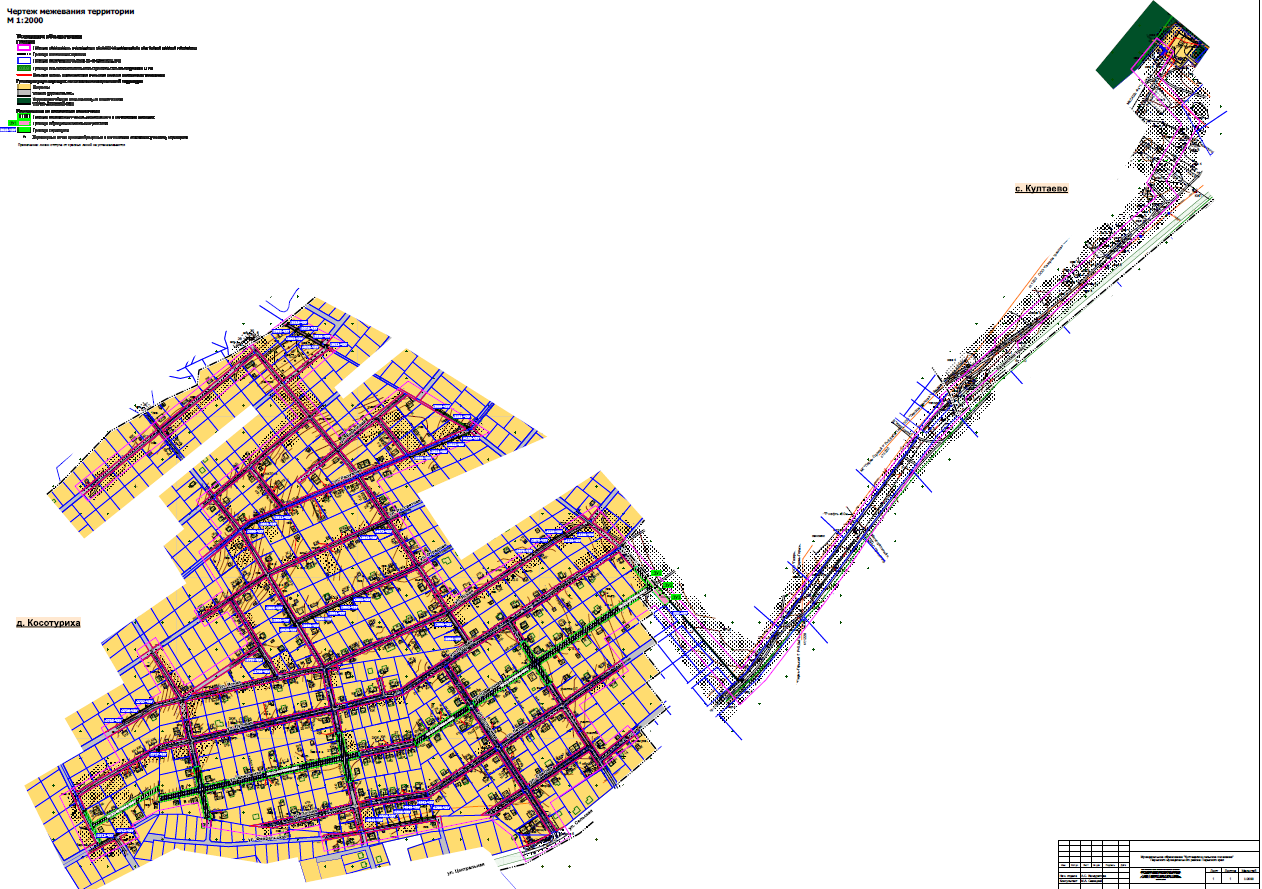 Раздел 6 «Текстовая часть»Цели разработки проекта межевания территорииПроект межевания территории подготовлен в целях определения местоположения границ образуемых и изменяемых земельных участков, в соответствии с п. 1 ч. 2 ст. 43 Градостроительного кодекса Российской Федерации.Проектом межевания территории не предусмотрено установление, изменение, отмена красных линий для застроенных территорий, в границах которых не планируется размещение новых объектов капитального строительства, а также установление, изменение, отмена красных линий в связи с образованием и (или) изменением земельного участка, расположенного в границах территории, применительно к которой не предусматривается осуществление деятельности по комплексному и устойчивому развитию территории, при условии, что такие установление, изменение, отмена влекут за собой исключительно изменение границ территории общего пользования, предусмотренные п. 2 ч. 2 ст. 43 Градостроительного кодекса Российской Федерации.Перечень и сведения о площади образуемых земельных участков и способы их образования. Вид разрешенного использования образуемых земельных участковВ соответствии с ч. 4 ст. 36 ГрК РФ действие градостроительного регламента не распространяется на земельные участки предназначенные для размещения линейных объектов и (или) занятые линейными объектами, а также в границах территорий общего пользования. Виды разрешенного использования образуемых земельных участков установлены в соответствии с приказом Федеральной службы государственной регистрации, кадастра и картографии от 10.11.2020 № П/0412 «Об утверждении классификатора видов разрешенного использования земельных участков». Линии отступа от красных линий не устанавливаются.Земельные участки :ЗУ1, :ЗУ2, ЗУ3 образованы путем раздела земельного участка с кадастровым номером 59:32:4070004:4861 с сохранением исходного земельного участка 59:32:4070004:4861 в измененных границах.Основанием раздела земельного участка с кадастровым номером 59:32:4070004:4861, является п. 1 ч. 6 ст. 11.4 ЗК РФ в связи с тем, что земельный участок находятся в муниципальной собственности.В соответствии со ст. 39.37 ЗК РФ на земельные участки с кадастровыми номерами 59:32:4070004:3518, 59:32:4070004:3519, 59:32:4070004:3520, 59:32:4070004:3521, 59:32:4070004:3992, 59:32:4070004:3993, 59:32:4070004:4039, 59:32:4070004:3581, 59:32:4070004:4155, 59:32:4070004:2820, 59:32:4070004:2821, 59:32:4070004:2822, 59:32:4070004:3559, 59:32:4070004:2810, 59:32:4070004:2811, 59:32:4070004:3680, 59:32:4070004:1296, 59:32:4070004:2712, 59:32:4070004:2713, 59:32:4070004:2717, 59:32:4070004:2735, 59:32:4070004:2736, 59:32:4070004:2737, 59:32:4070004:2797, 59:32:4070004:2798, 59:32:4070004:2805, 59:32:4070004:2806, 59:32:4070004:2843, 59:32:4070004:2859, 59:32:4070004:2860, 59:32:4070004:2861, 59:32:4070004:2862, 59:32:4070004:2863, 59:32:4070004:2875, 59:32:4070004:2876, 59:32:4070004:2895, 59:32:4070004:2896, 59:32:4070004:3920, 59:32:4070004:4228, 59:32:4070004:4229, 59:32:4070004:4230, 59:32:4070004:4542, 59:32:4070004:4543, 59:32:4070004:4544, 59:32:4070004:4545, 59:32:4070004:4546, 59:32:4070004:4673, 59:32:4070004:221 устанавливается сервитут в целях обеспечения беспрепятственного доступа к объектам газоснабжения. Перечень образуемых и изменяемых земельных участковТаблица 1Перечень земельных участков, на которые устанавливается публичный сервитутПеречень и сведения о площади образуемых земельных участков, которые будут отнесены к территориям общего пользования или имуществу общего пользования, в том числе в отношении которых предполагаются резервирование и изъятие для государственных или муниципальных нуждОбразование земельных участков, которые будут отнесены к территориям общего пользования или имуществу общего пользования проектом межевания территории не предусмотрено.Резервирование и изъятие для государственных или муниципальных нужд проектом межевания территории не предусмотрено. Сведения о границах территории, в отношении которой утвержден проект межеванияУтвержденные проекты планировки и проекты межевания территории в границах территории проектирования отсутствуют.ПриложениеКаталоги координат образуемых земельных участков:ЗУ1Система координат МСК 59:ЗУ2Система координат МСК 59:ЗУ3Система координат МСК 59Каталоги координат сервитутов:3518-ЧЗУСистема координат МСК 59:3519-ЧЗУСистема координат МСК 59:3520-ЧЗУСистема координат МСК 59:3521-ЧЗУСистема координат МСК 59:4039-ЧЗУСистема координат МСК 59:3993-ЧЗУСистема координат МСК 59:3992-ЧЗУСистема координат МСК 59:3559-ЧЗУСистема координат МСК 59:3581-ЧЗУСистема координат МСК 59:4155-ЧЗУСистема координат МСК 59:2822-ЧЗУСистема координат МСК 59:2821-ЧЗУСистема координат МСК 59:2820-ЧЗУСистема координат МСК 59:2811-ЧЗУСистема координат МСК 59:2810-ЧЗУСистема координат МСК 59:3680-ЧЗУСистема координат МСК 59:2843-ЧЗУСистема координат МСК 59:4673-ЧЗУСистема координат МСК 59:2863-ЧЗУСистема координат МСК 59:2862-ЧЗУСистема координат МСК 59:2861-ЧЗУСистема координат МСК 59:2860-ЧЗУСистема координат МСК 59:2859-ЧЗУСистема координат МСК 59:3920-ЧЗУСистема координат МСК 59:2806-ЧЗУСистема координат МСК 59:2805-ЧЗУСистема координат МСК 59:2797-ЧЗУСистема координат МСК 59:2798-ЧЗУСистема координат МСК 59:2737-ЧЗУСистема координат МСК 59:2736-ЧЗУСистема координат МСК 59:2735-ЧЗУСистема координат МСК 59:2717-ЧЗУСистема координат МСК 59:2713-ЧЗУСистема координат МСК 592712-ЧЗУСистема координат МСК 59:4543-ЧЗУСистема координат МСК 59:4544-ЧЗУСистема координат МСК 59:4546-ЧЗУСистема координат МСК 59:4545-ЧЗУСистема координат МСК 59:4542-ЧЗУСистема координат МСК 59:1296-ЧЗУСистема координат МСК 59:2896-ЧЗУСистема координат МСК 59:2895-ЧЗУСистема координат МСК 59:2876-ЧЗУСистема координат МСК 59:2875-ЧЗУСистема координат МСК 59:4228-ЧЗУСистема координат МСК 59:4229-ЧЗУСистема координат МСК 59:4230-ЧЗУСистема координат МСК 59:221-ЧЗУСистема координат МСК 59Проект планировки и проект межевания части территории Култаевского сельского поселения Пермского муниципального района Пермского края с целью размещения линейного объекта: «Распределительный газопровод в д. Косотуриха, ул. Березовая, ул. Встречная, ул. Дальняя, ул. Добрая, ул. Ладная, ул. Ландышевая, ул. Летняя, ул. Луговая, ул. Отрадная, ул. Радужная, ул. Рассветная, ул. Райская, ул. Светлая, ул. Февральская, ул. Цветочная, ул. Ясная, ул. Январская Култаевского сельского поселения Пермского района»Том 4Проект межевания территорииМатериалы по обоснованиюРаздел 7 «Чертеж материалов по обоснованию проекта межевания территории»Раздел 8 «Текстовая часть»ШИФР 14-54.20-2021Состав проектаСодержаниеРаздел 7 «Чертеж материалов по обоснованию проекта межевания территории»	4Раздел 8 «Текстовая часть»	61.	Цели разработки проекта межевания территории	62.	Материалы по обоснованию проекта межевания территории	63.	Перечень существующих земельных участков	7Раздел 7 «Чертеж материалов по обоснованию проекта межевания территории»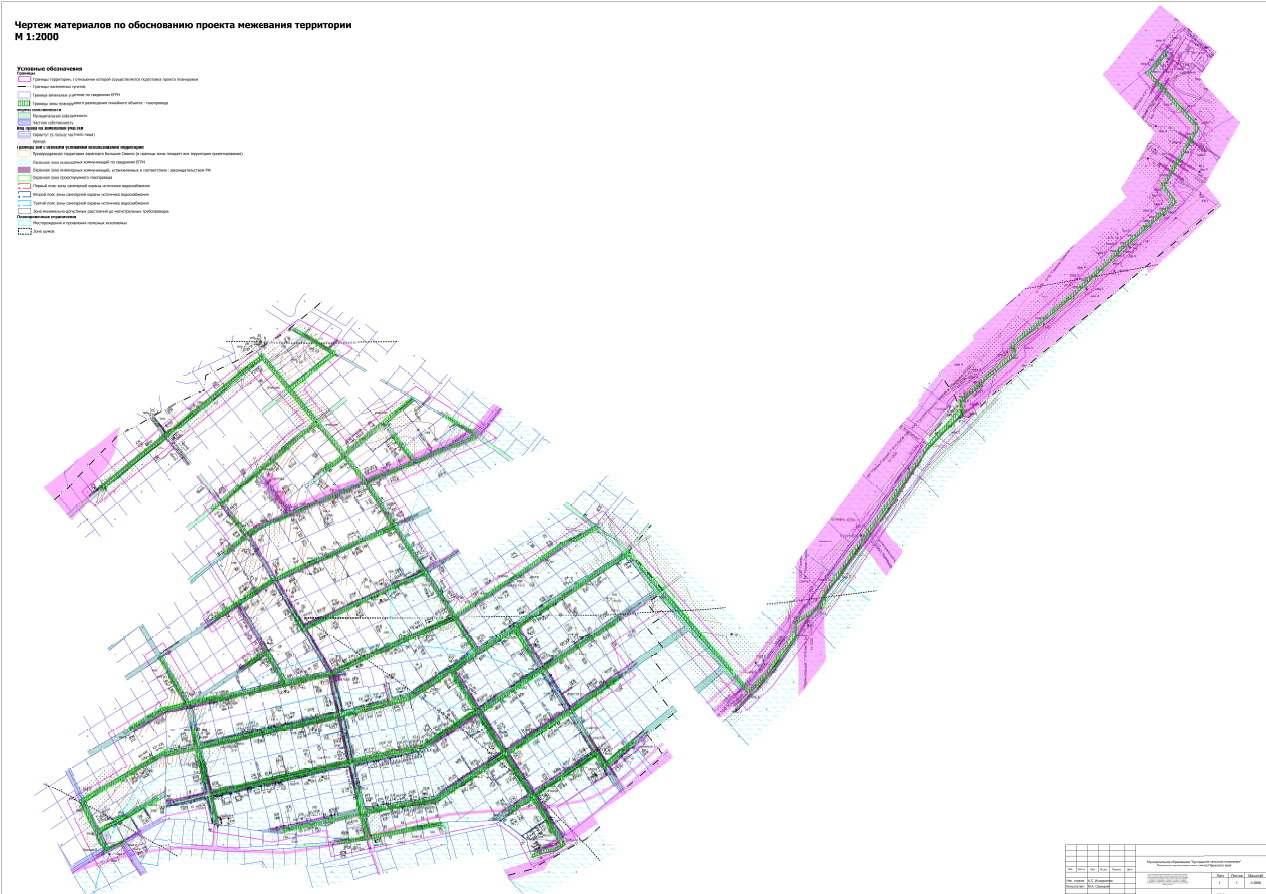 Раздел 8 «Текстовая часть»Цели разработки проекта межевания территорииПроект межевания территории подготовлен в целях определения местоположения границ, образуемых и изменяемых земельных участков, в соответствии с пунктом 1 части 2 статьи 43 Градостроительного кодекса Российской Федерации.Проектом межевания территории не предусмотрено установление, изменение, отмена красных линий для застроенных территорий, в границах которых не планируется размещение новых объектов капитального строительства, а также установление, изменение, отмена красных линий в связи с образованием и (или) изменением земельного участка, расположенного в границах территории, применительно к которой не предусматривается осуществление деятельности по комплексному и устойчивому развитию территории, при условии, что такие установление, изменение, отмена влекут за собой исключительно изменение границ территории общего пользования, предусмотренные пунктом 2 части 2 статьи 43 Градостроительного кодекса Российской Федерации.Материалы по обоснованию проекта межевания территорииПроект межевания территории разработан в составе проекта планировки территории, в связи с чем, отсутствует необходимость дублирования информации, касающейся описания существующей характеристики территории, а также границ зон с особыми условиями использования территории.Вышеуказанная информация представлена в Томе 2 «Проект планировки территории. Материалы по обоснованию».Перечень существующих земельных участковТаблица 1№ п/п НаименованиеКоличество листовМасштаб1234ПРОЕКТ ПЛАНИРОВКИ ТЕРРИТОРИИПРОЕКТ ПЛАНИРОВКИ ТЕРРИТОРИИПРОЕКТ ПЛАНИРОВКИ ТЕРРИТОРИИПРОЕКТ ПЛАНИРОВКИ ТЕРРИТОРИИТом 1. Основная частьТом 1. Основная частьТом 1. Основная частьТом 1. Основная частьРаздел 1 Проект планировки территории. Графическая частьПроект планировки территории. Графическая частьПроект планировки территории. Графическая частьРаздел 1 Чертеж красных линий11:2000Раздел 1 Чертеж границ зоны планируемого размещения линейного объекта11:2000Раздел 2Положение о размещении линейного объекта--Том 2. Материалы по обоснованиюТом 2. Материалы по обоснованиюТом 2. Материалы по обоснованиюТом 2. Материалы по обоснованиюРаздел 3Материалы по обоснованию проекта планировки территории. Графическая частьМатериалы по обоснованию проекта планировки территории. Графическая частьМатериалы по обоснованию проекта планировки территории. Графическая частьРаздел 3Схема расположения элементов планировочной структуры11:10000Раздел 3Схема использования территории в период подготовки проекта планировки территории (земли по категориям).11:2000Раздел 3Схема использования территории в период подготовки проекта планировки территории (формы собственности). Схема границ зон с особыми условиями использования территории11:2000Раздел 3Схема конструктивных и планировочных решений.11:2000Раздел 4Материалы по обоснованию проекта планировки территории. Пояснительная записка--ПРОЕКТ МЕЖЕВАНИЯ ТЕРРИТОРИИПРОЕКТ МЕЖЕВАНИЯ ТЕРРИТОРИИПРОЕКТ МЕЖЕВАНИЯ ТЕРРИТОРИИПРОЕКТ МЕЖЕВАНИЯ ТЕРРИТОРИИТом 3. Основная частьТом 3. Основная частьТом 3. Основная частьТом 3. Основная частьРаздел 5Чертеж межевания территории.11:2000Раздел 6Текстовая часть--Том 4. Материалы по обоснованиюТом 4. Материалы по обоснованиюТом 4. Материалы по обоснованиюТом 4. Материалы по обоснованиюРаздел 7Чертеж материалов по обоснованию проекта межевания территории11:2000Раздел 8Текстовая частьОбозначение характерных точек Координаты, мКоординаты, мОбозначение характерных точек ХУ1503564.372210581.202503554.162210589.453503535.962210567.004503519.212210546.355503502.252210525.426503484.172210503.127503464.052210478.288503448.952210459.659503440.172210448.86Обозначение характерных точек Координаты, мКоординаты, мОбозначение характерных точек ХУ1503536.482210603.752503547.942210594.483503521.162210561.444503499.722210534.995503478.282210508.536503456.842210482.087503435.402210455.628503433.992210453.89Обозначение характерных точек Координаты, мКоординаты, мОбозначение характерных точек ХУ1503629.642210804.622503639.552210816.653503651.432210806.864503666.772210794.225503693.992210771.786503673.832210747.327503654.002210723.268503628.752210692.639503614.062210674.8010503603.512210662.0011503578.262210631.3612503553.012210600.7313503541.512210610.03Обозначение характерных точек Координаты, мКоординаты, мОбозначение характерных точек ХУ1503707.692210760.492503700.172210766.693503669.452210729.424503645.922210700.875503624.552210674.966503613.562210661.627503595.902210640.198503576.442210616.589503559.232210595.6910503569.412210587.46Обозначение характерных точек Координаты, мКоординаты, мОбозначение характерных точек ХУ1503750.752210823.312503737.662210845.953503726.232210865.714503711.122210891.835503707.362210898.346503684.562210870.707503664.722210846.648503644.882210822.589503654.962210814.2910503672.122210800.1711503692.292210783.5712503712.702210766.76Обозначение характерных точек Координаты, мКоординаты, мОбозначение характерных точек ХУ1503730.952210905.902503714.862210892.633503727.622210870.654503740.062210849.205503753.282210826.41Обозначение характерных точек Координаты, мКоординаты, мОбозначение характерных точек ХУ1503699.842210918.512503710.282210900.523503726.622210914.01Обозначение характерных точек Координаты, мКоординаты, мОбозначение характерных точек ХУ1503697.362210915.632503703.032210905.823503692.682210893.254503674.692210871.395503656.702210849.536503638.702210827.667503611.432210850.118503584.162210872.559503593.952210884.45Обозначение характерных точек Координаты, мКоординаты, мОбозначение характерных точек ХУ1503445.752210687.522503437.102210694.513503449.752210709.864503462.342210725.145503474.962210740.466503487.592210755.777503512.832210786.408503538.082210817.039503559.712210843.2910503578.932210866.6111503606.162210844.1712503633.382210821.7413503623.652210809.95Обозначение характерных точек Координаты, мКоординаты, мОбозначение характерных точек ХУ1503440.632210681.302503432.002210688.233503416.392210668.98Обозначение характерных точек Координаты, мКоординаты, мОбозначение характерных точек ХУ1503410.122210673.932503425.782210693.263503407.462210708.074503398.352210715.445503389.362210722.706503370.912210737.627503351.282210713.408503331.652210689.189503319.192210673.80Обозначение характерных точек Координаты, мКоординаты, мОбозначение характерных точек ХУ1503412.322210816.332503440.382210793.753503460.872210777.274503481.362210760.795503456.772210730.956503430.882210699.557503411.972210714.868503393.252210730.009503376.032210743.93Обозначение характерных точек Координаты, мКоординаты, мОбозначение характерных точек ХУ1503471.132210955.462503453.792210914.363503442.642210887.984503434.672210869.165503415.442210823.706503431.542210810.837503458.882210788.998503486.452210766.979503508.082210793.2110503529.712210819.4611503551.342210845.7112503572.762210871.7013503545.532210894.1314503518.312210916.5715503498.622210892.6816503476.982210866.4317503462.152210848.0918503456.932210852.3819503469.012210867.5820503485.852210888.7221503512.142210921.6622503493.892210936.7023503471.132210955.46Обозначение характерных точек Координаты, мКоординаты, мОбозначение характерных точек ХУ1503587.642210889.412503577.982210877.633503550.582210900.184503523.182210922.735503541.122210944.476503559.072210966.207503577.012210987.948503594.952211009.689503623.172211043.8810503629.012211033.80Обозначение характерных точек Координаты, мКоординаты, мОбозначение характерных точек ХУ1503628.102211079.112503613.602211067.133503631.282211036.67Обозначение характерных точек Координаты, мКоординаты, мОбозначение характерных точек ХУ1503569.202211172.882503560.442211165.853503558.802211161.574503583.592211118.855503609.012211075.036503623.272211086.80Обозначение характерных точек Координаты, мКоординаты, мОбозначение характерных точек ХУ1503543.722211188.752503556.122211172.943503564.692211180.00Обозначение характерных точек Координаты, мКоординаты, мОбозначение характерных точек ХУ1503540.312211180.932503551.482211166.703503541.962211144.794503529.482211115.225503517.012211085.666503504.532211056.107503492.062211026.548503467.112210967.429503430.232210991.9110503410.952211004.7211503393.352211016.4012503401.352211034.13Обозначение характерных точек Координаты, мКоординаты, мОбозначение характерных точек ХУ1503556.272211159.542503573.292211130.123503589.082211102.814503603.562211077.775503618.802211051.436503600.272211028.937503577.212211000.918503555.982211017.899503534.752211034.8610503511.812211053.2011503523.692211081.6112503533.352211104.71Обозначение характерных точек Координаты, мКоординаты, мОбозначение характерных точек ХУ1503508.742211045.812503500.792211026.703503490.462211001.894503474.272210962.985503494.252210946.546503517.022210927.807503542.892210959.228503572.122210994.749503553.392211009.8310503534.642211024.9411503508.742211045.81Обозначение характерных точек Координаты, мКоординаты, мОбозначение характерных точек ХУ1503390.022211009.012503426.982210984.463503444.462210972.864503463.942210959.925503452.752210933.346503441.562210906.767503430.362210880.188503419.172210853.609503407.972210827.0210503396.782210800.4411503385.582210773.8612503381.632210764.4813503369.362210749.3314503346.542210763.1615503331.372210772.3416503319.942210779.2717503293.412210795.3318503305.492210822.0419503317.562210848.7520503329.642210875.4621503341.712210902.1722503347.752210915.5223503353.792210928.8824503365.862210955.5925503377.942210982.3026503390.022211009.01Обозначение характерных точек Координаты, мКоординаты, мОбозначение характерных точек ХУ1503209.192210667.122503211.322210670.303503230.872210699.504503250.432210728.705503269.982210757.896503290.012210787.807503314.762210772.878503339.502210757.949503364.242210743.0210503341.412210714.8511503319.082210687.2912503311.862210678.34Обозначение характерных точек Координаты, мКоординаты, мОбозначение характерных точек ХУ1503160.752210594.792503152.662210582.703503164.012210575.83Обозначение характерных точек Координаты, мКоординаты, мОбозначение характерных точек ХУ1503136.602210559.042503147.942210575.673503159.182210568.91Обозначение характерных точек Координаты, мКоординаты, мОбозначение характерных точек ХУ1502996.502210493.092503000.942210500.673503018.182210530.194503035.412210559.715503051.092210586.576503061.892210627.457503094.512210607.828503117.002210594.299503141.122210579.7710503129.892210563.01Обозначение характерных точек Координаты, мКоординаты, мОбозначение характерных точек ХУ1503153.952210598.912503145.852210586.833503121.432210601.614503104.882210611.635503063.922210636.446503079.362210659.497503094.802210682.548503110.242210705.609503125.682210728.6510503141.122210751.7011503156.562210774.7512503178.532210761.5613503197.612210750.1114503218.052210737.8315503238.672210725.4616503223.202210702.3517503207.732210679.2518503202.592210671.57Обозначение характерных точек Координаты, мКоординаты, мОбозначение характерных точек ХУ1503120.032210890.362503140.892210877.773503157.072210868.014503161.652210865.255503179.652210854.386503197.182210843.827503224.882210827.108503242.892210816.249503252.572210810.3910503283.172210791.9311503263.142210762.0212503243.122210732.1013503215.372210748.7414503201.562210757.0215503187.632210765.3816503159.892210782.0117503132.152210798.6518503104.412210815.2919503108.922210835.2220503112.782210852.2921503120.032210890.36Обозначение характерных точек Координаты, мКоординаты, мОбозначение характерных точек ХУ1503305.072211065.422503344.272211039.393503363.402211026.694503383.462211013.365503371.352210986.636503359.242210959.897503347.132210933.158503335.022210906.419503322.912210879.6810503310.802210852.9411503298.692210826.2012503286.582210799.4613503246.362210823.8214503206.132210848.1915503218.492210875.3416503230.862210902.5017503243.232210929.6518503255.602210956.8019503267.972210983.9620503280.342211011.1121503292.702211038.2722503305.072211065.42Обозначение характерных точек Координаты, мКоординаты, мОбозначение характерных точек ХУ1503318.782211088.692503309.502211072.093503328.572211059.424503348.152211046.425503366.642211034.156503386.812211020.747503394.802211038.35Обозначение характерных точек Координаты, мКоординаты, мОбозначение характерных точек ХУ1503221.102211121.192503210.072211096.533503199.052211071.864503188.022211047.205503176.992211022.536503165.972210997.877503154.942210973.218503143.912210948.549503132.892210923.8810503121.862210899.2111503160.582210875.7712503199.302210852.3213503210.312210876.4914503221.322210900.6615503232.332210924.8316503243.352210949.0017503254.362210973.1718503265.372210997.3419503276.382211021.5120503287.402211045.6821503298.412211069.8522503259.752211095.5223503221.102211121.19Обозначение характерных точек Координаты, мКоординаты, мОбозначение характерных точек ХУ1503394.742211366.462503385.472211378.273503368.372211348.174503351.032211317.645503333.102211290.536503315.172211263.427503297.242211236.308503279.312211209.199503261.382211182.0810503243.452211154.9711503225.522211127.8512503245.402211114.6513503264.182211102.1814503283.052211089.6515503302.832211076.5116503312.042211093.10Обозначение характерных точек Координаты, мКоординаты, мОбозначение характерных точек ХУ1503410.242211402.822503389.512211385.393503399.042211373.24Обозначение характерных точек Координаты, мКоординаты, мОбозначение характерных точек ХУ1503355.042211451.962503344.842211442.983503363.812211418.894503384.432211392.685503403.592211408.69Обозначение характерных точек Координаты, мКоординаты, мОбозначение характерных точек ХУ1503350.602211455.912503340.772211447.533503305.582211477.664503265.972211511.575503259.102211501.676503244.982211480.317503229.592211457.028503213.742211433.039503196.422211406.8210503179.612211381.3911503162.242211355.1012503146.212211330.8613503123.332211296.2214503101.562211310.3415503089.792211317.9716503078.162211325.5217503056.472211339.5818503083.562211378.3319503101.092211403.4020503118.872211428.8221503129.842211444.54Обозначение характерных точек Координаты, мКоординаты, мОбозначение характерных точек ХУ1503338.842211437.702503358.652211412.453503380.482211384.624503362.782211354.025503344.932211323.166503323.922211291.357503302.912211259.548503281.892211227.729503260.882211195.9110503239.872211164.0911503218.862211132.2812503191.372211150.5313503163.882211168.7914503185.782211202.0115503207.682211235.2316503229.582211268.4517503251.482211301.6718503273.382211334.8919503295.282211368.1120503293.872211369.3921503314.832211401.2322503338.842211437.70Обозначение характерных точек Координаты, мКоординаты, мОбозначение характерных точек ХУ1503268.292211493.802503254.322211472.663503239.022211449.514503223.192211425.565503205.832211399.296503189.102211373.987503171.692211347.648503155.802211323.599503133.402211289.6910503154.662211275.9211503166.972211267.8812503176.502211261.6613503200.522211246.1514503219.702211275.1715503234.702211297.8716503252.342211324.5817503268.522211349.0718503286.192211375.8019503301.832211399.4820503316.522211421.7021503316.522211421.3722503329.522211441.3723503298.902211467.5924503268.292211493.80Обозначение характерных точек Координаты, мКоординаты, мОбозначение характерных точек ХУ1503163.442211159.482503154.872211146.583503150.792211149.114503117.492211098.725503098.892211070.566503079.232211040.817503071.532211011.228503098.192211004.229503097.302210999.8010503096.432210995.3711503069.262211002.5112503061.892210974.1913503052.832210939.4114503048.442210919.8915503079.352210912.9716503080.722210912.6617503110.772210905.9318503113.172210924.4719503120.222210922.7220503118.472210911.4321503153.622210989.8822503169.532211025.0123503175.682211038.8424503183.532211056.4625503195.402211083.1326503214.432211125.6227503188.942211142.5528503163.442211159.48Обозначение характерных точек Координаты, мКоординаты, мОбозначение характерных точек ХУ1503126.802211279.712503160.372211257.943503193.932211236.184503176.932211210.465503159.942211184.736503142.932211159.007503122.262211127.718503099.882211142.229503077.512211156.7310503055.132211171.2411503075.802211202.5312503092.792211228.2513503109.792211253.9714503126.802211279.71Обозначение характерных точек Координаты, мКоординаты, мОбозначение характерных точек ХУ1503048.512211161.232503070.892211146.723503093.262211132.214503115.642211117.705503094.972211086.416503079.172211062.517503066.862211043.878503062.722211027.459503061.782211023.7410503058.482211010.7111503056.632211003.3812503054.172210993.6513503051.482210983.0214503049.902210976.7815503046.332210962.6516503045.612210959.7817503041.192210942.2918503036.742210922.5219502997.702210931.3020502958.662210940.0821502963.482210961.5322502967.692210982.1223502971.892211002.7324502976.102211023.3225502980.302211043.9226502984.452211064.2727503001.702211090.3728503014.772211110.1629503027.842211129.9430503048.512211161.23Обозначение характерных точек Координаты, мКоординаты, мОбозначение характерных точек ХУ1503045.812210908.192503078.112210900.983503109.222210894.034503106.382210872.135503104.132210862.066503097.092210830.617503090.022210799.198503082.952210767.769503075.882210736.3310503068.812210704.9011503061.742210673.4712503054.672210642.0413503021.962210649.4014502989.252210656.7615502996.322210688.1916503003.392210719.6217503010.462210751.0418503017.532210782.4719503024.602210813.9020503031.672210845.3321503038.742210876.7622503045.812210908.19Обозначение характерных точек Координаты, мКоординаты, мОбозначение характерных точек ХУ1502956.032210928.382502947.252210889.353502941.682210864.584502936.112210839.815502930.542210815.056502924.982210790.287502919.412210765.518502913.842210740.749502908.272210715.9710502899.492210676.9511502925.512210671.1012502935.602210668.8213502951.522210665.2414502977.542210659.3915502986.322210698.4216502991.892210723.1917502997.472210747.9518503003.042210772.7219503008.612210797.4920503014.182210822.2621503019.762210847.0322503025.332210871.7923503034.112210910.8224503008.082210916.6725502995.312210919.5426502982.052210922.5227502956.032210928.38Обозначение характерных точек Координаты, мКоординаты, мОбозначение характерных точек ХУ1503102.572210807.172503093.382210767.113503086.042210735.074503067.492210654.175503110.902210720.006503127.002210744.417503149.722210778.868503128.722210791.479503102.572210807.17Обозначение характерных точек Координаты, мКоординаты, мОбозначение характерных точек ХУ1502896.112210438.572502887.382210442.943502906.042210475.114502924.712210507.285502943.382210539.456502962.042210571.617502975.522210594.858502986.612210645.029503019.332210637.6710503052.042210630.3311503044.012210594.8712503025.692210563.4813503008.552210534.1214502991.422210504.7715502987.582210498.28Обозначение характерных точек Координаты, мКоординаты, мОбозначение характерных точек ХУ1502891.082210429.942502868.482210441.193502835.632210457.544502794.572210477.985502783.372210457.97Обозначение характерных точек Координаты, мКоординаты, мОбозначение характерных точек ХУ1502785.722210520.102502798.712210511.743502785.892210487.824502772.592210463.25Обозначение характерных точек Координаты, мКоординаты, мОбозначение характерных точек ХУ1502820.722210549.132502816.932210542.493502805.102210522.094502791.292210531.00Обозначение характерных точек Координаты, мКоординаты, мОбозначение характерных точек ХУ1502823.142210682.092502838.882210683.213502839.802210677.974502885.142210667.795502876.992210631.136502868.922210594.827502881.112210594.828502889.862210633.949502896.852210665.1610502914.882210661.1111502932.952210657.0612502953.932210652.3513502974.902210647.6414502967.932210616.4715502963.102210594.8416502967.522210594.8517502945.702210557.7618502934.792210539.2219502923.882210520.6720502902.062210483.5821502880.242210446.5022502855.082210459.0223502829.922210471.5524502843.892210495.9325502856.472210517.8826502883.012210564.2127502900.562210594.8328502890.432210594.8229502867.872210554.9230502852.842210528.3231502837.802210501.7132502822.772210475.1133502794.032210489.4234502809.142210516.9735502824.442210544.9036502825.292210546.48Обозначение характерных точек Координаты, мКоординаты, мОбозначение характерных точек ХУ1502805.542210893.082502805.722210895.723502807.942210897.274502811.072210914.985502809.652210917.016502811.052210930.747502816.192210959.828502835.102210955.569502854.572210951.1910502848.572210924.1611502840.372210887.3012502828.372210833.3113502821.732210803.4314502822.052210799.6715502824.372210771.9516502825.292210761.0317502829.432210785.8818502835.042210810.6319502840.652210835.3920502846.262210860.1521502851.862210884.9122502857.442210909.5423502866.282210948.5524502892.302210942.7025502905.332210939.7726502918.322210936.8527502944.332210931.0028502935.562210891.9829502929.992210867.2130502924.422210842.4431502918.842210817.6832502913.272210792.9133502907.702210768.1434502902.132210743.3735502894.962210711.4836502887.782210679.5837502851.202210687.8138502837.542210690.8839502832.942210689.8040502822.042210689.02Обозначение характерных точек Координаты, мКоординаты, мОбозначение характерных точек ХУ1502792.682210967.252502810.842210964.013502805.272210932.504502799.712210900.995502798.662210895.076502798.602210894.39Обозначение характерных точек Координаты, мКоординаты, мОбозначение характерных точек ХУ1502821.312211109.292502832.592211107.313502835.422211103.254502828.922211066.435502822.662211030.986502816.402210995.527502812.492210973.408502794.732210977.11Обозначение характерных точек Координаты, мКоординаты, мОбозначение характерных точек ХУ1502822.682211116.132502833.722211114.223502843.192211112.714502840.912211099.815502837.282211079.216502836.252211073.407502833.642211058.578502831.722211047.739502829.982211037.8510502827.192211022.0711502826.322211017.1212502823.272210999.8613502822.652210996.4014502818.282210971.6515502857.212210962.9016502862.512210986.5317502865.482211007.4218502866.192211012.4119502868.452211028.3220502869.872211038.2921502871.382211049.0122502873.542211064.1823502874.292211069.5024502877.322211090.7925502890.572211110.8526502906.162211134.4527502921.762211158.0628502940.572211186.5329502961.242211217.8230502938.862211232.3331502916.482211246.8432502894.112211261.3433502873.442211230.0634502854.642211201.6135502845.002211187.0136502845.122211191.8537502845.572211210.5538502854.492211223.6739502860.082211231.8940502867.132211242.2741502884.042211267.8742502868.412211278.0143502864.662211280.4444502845.862211292.6345502810.932211315.2846502808.582211310.7747502795.312211288.6048502787.552211264.5349502785.002211255.83Обозначение характерных точек Координаты, мКоординаты, мОбозначение характерных точек ХУ1502971.312211211.292502993.692211196.783503016.062211182.274503038.442211167.765503017.772211136.476503002.532211113.417502987.312211090.378502972.092211067.339502968.142211047.2010502966.932211041.0611502964.132211026.8412502961.902211015.5113502960.092211006.3014502956.882210989.9715502955.992210985.4316502951.852210964.4117502946.972210942.7118502907.942210951.4919502868.922210960.2620502874.172210983.6521502876.762211001.0522502878.022211009.4823502879.332211018.2724502881.872211035.3225502885.722211061.1626502889.682211087.7327502907.182211114.2128502920.202211133.9229502935.422211156.9630502950.642211180.0031502971.312211211.29Обозначение характерных точек Координаты, мКоординаты, мОбозначение характерных точек ХУ1503049.602211329.762503083.172211308.003503116.732211286.244503099.732211260.525503082.732211234.796503065.732211209.067503045.062211177.778503022.682211192.289503000.312211206.7910502977.932211221.3011502998.602211252.5912503015.592211278.3013503032.592211304.0314503049.602211329.76Обозначение характерных точек Координаты, мКоординаты, мОбозначение характерных точек ХУ1502972.402211379.812502955.402211354.093502938.402211328.364502921.402211302.645502900.732211271.366502923.112211256.857502945.482211242.348502967.862211227.839502988.532211259.1210502997.032211271.9611503005.542211284.8512503022.542211310.5813503039.532211336.2914503005.972211358.05Обозначение характерных точек Координаты, мКоординаты, мОбозначение характерных точек ХУ1502930.492211407.002502939.622211401.063502943.002211398.874502962.322211386.345502944.702211359.676502927.732211333.987502911.332211309.178502890.662211277.899502869.952211291.3210502866.202211293.7511502865.642211294.1112502840.632211310.3313502816.492211325.9814502824.362211341.36Обозначение характерных точек Координаты, мКоординаты, мОбозначение характерных точек ХУ1502992.842211471.462502982.022211458.433502962.122211434.454502943.962211412.565502937.982211416.35Обозначение характерных точек Координаты, мКоординаты, мОбозначение характерных точек ХУ1503002.232211464.002502987.942211446.783502954.102211405.984502977.882211390.555503002.362211374.686503023.952211360.687503046.402211346.128503073.992211385.589503091.662211410.8510503109.402211436.2211503120.392211451.95№ПараметрХарактеристика1НаименованиеГазопровод2НазначениеОбеспечение природным газом жителей д. Косотуриха3Протяженность15048,0 м4Начальная точкаПК0врезка в существующий газопровод высокого давления 1 категории с ГРС-7 (Култаево) на д. Петровка ∅530 мм.5Конечная точкасогласно чертежам6Давлениевысокое, низкое7Тип прокладкиподземный, надземный8Ширина зоны планируемого размещения линейного объектаот 4,8 м до 6 мОбозначение характерных точек Координаты, мКоординаты, мОбозначение характерных точек ХУ1231504119.582212496.732504126.822212492.613504220.342212407.634504260.192212439.865504263.962212435.206504220.072212399.687504120.342212490.198504013.042212426.169503983.562212447.4710503902.762212354.7411503902.682212354.6512503800.762212246.3413503720.432212148.2914503704.632212152.7815503658.932212097.8316503658.812212097.6917503615.942212052.1418503603.752212057.2219503548.422212007.3420503531.392211992.4421503531.052211992.1522503264.262211803.6123503246.812211802.9324503210.212211749.4125503186.162211748.6226503109.712211691.0027503087.602211666.8928503342.062211448.6329503343.492211447.3230503342.582211445.9531503194.002211224.9432503159.062211167.3933503193.762211144.7134503219.902211128.4835503293.492211241.2936503293.582211241.4237503351.362211326.3838503359.322211340.9739503357.712211345.2740503357.052211347.0441503380.482211384.6242503384.432211392.6843503388.482211386.9144503363.692211346.4045503365.142211342.4946503365.892211340.4947503356.492211323.2648503315.172211263.4249503297.242211236.3050503279.312211209.1951503261.382211182.0852503243.452211154.9753503225.522211127.8554503224.192211125.8155503244.162211112.4856503466.172210965.3657503467.112210967.4258503479.582210996.9859503492.062211026.5460503504.532211056.1061503503.962211056.5362503547.902211164.2963503551.482211166.7064503554.852211168.3365503555.112211168.6666503560.172211164.4867503564.262211157.2968503593.802211105.2369503592.062211104.2370503589.082211102.8171503573.292211130.1272503556.272211159.5473503554.572211161.3274503552.712211160.1975503519.442211078.5976503509.302211056.7977503508.702211053.2178503508.072211051.4979503513.102211049.3880503556.632211013.7981503553.392211009.8382503553.292211009.9183503534.642211024.9484503508.742211045.8185503506.042211046.7286503487.902211004.5387503483.792210991.8288503471.222210962.3589503517.782210924.1490503620.972211049.6191503625.132211046.2492503623.172211043.8893503594.952211009.6894503577.012210987.9495503559.072210966.2096503541.122210944.4797503523.182210922.7398503521.672210920.9699503637.252210825.94100503638.702210827.66101503656.702210849.53102503674.692210871.39103503692.682210893.25104503701.562210904.03105503708.152210904.19106503709.892210904.28107503751.152210831.21108503750.672210830.90109503747.412210829.08110503745.932210828.25111503706.252210898.23112503705.242210898.13113503642.332210821.77114503703.652210771.14115503700.172210766.69116503669.452210729.42117503645.922210700.87118503624.552210674.96119503613.552210661.61120503595.902210640.19121503576.442210616.58122503559.232210595.69123503554.162210589.45124503535.962210567.00125503519.212210546.35126503502.252210525.42127503484.172210503.12128503464.052210478.28129503458.012210470.82130503452.922210474.95131503584.172210636.97132503679.712210749.70133503695.012210770.94134503693.992210771.78135503666.772210794.22136503651.432210806.86137503639.552210816.65138503633.382210821.74139503606.162210844.17140503578.932210866.61141503577.032210868.23142503471.052210739.35143503419.482210678.06144503415.892210681.05145503425.782210693.26146503430.882210699.55147503456.772210730.95148503481.362210760.79149503486.452210766.97150503508.082210793.21151503529.712210819.46152503551.342210845.71153503572.762210871.70154503545.532210894.13155503518.312210916.57156503498.622210892.68157503490.112210882.37158503486.242210885.25159503513.562210920.49160503512.142210921.66161503493.892210936.70162503471.132210955.46163503468.542210957.28164503467.452210955.58165503435.712210877.42166503432.162210871.21167503421.802210844.24168503385.032210762.37169503378.872210754.47170503382.312210751.52171503376.032210743.93172503373.992210741.48173503406.442210715.39174503403.272210711.46175503398.352210715.44176503389.362210722.70177503370.912210737.62178503351.282210713.40179503340.662210700.30180503335.922210704.20181503351.992210723.69182503374.692210750.14183503371.952210752.53184503370.562210753.59185503380.032210765.71186503407.972210827.02187503419.172210853.60188503430.362210880.18189503441.562210906.76190503452.752210933.34191503463.942210959.92192503390.022211009.01193503387.582211010.60194503373.362210978.27195503327.032210876.96196503328.602210873.18197503317.562210848.75198503305.492210822.04199503293.412210795.33200503290.012210787.80201503269.982210757.89202503250.432210728.70203503230.872210699.50204503219.242210682.13205503215.272210684.76206503241.872210725.15207503264.092210758.85208503281.052210786.58209503291.852210805.87210503322.692210871.76211503321.092210875.65212503322.912210879.68213503335.022210906.41214503347.132210933.15215503359.242210959.89216503374.602210997.72217503382.552211013.97218503363.402211026.69219503344.272211039.39220503305.072211065.42221503303.232211066.66222503247.812210946.08223503203.642210852.86224503200.022210846.95225503232.312210827.54226503230.152210823.92227503229.222210822.40228503191.732210844.93229503192.652210846.41230503198.352210855.72231503242.572210949.46232503254.362210973.17233503265.372210997.34234503276.382211021.51235503287.402211045.68236503298.412211069.85237503259.752211095.52238503221.102211121.19239503210.072211096.53240503199.052211071.86241503188.022211047.20242503176.992211022.53243503165.972210997.87244503154.942210973.21245503143.912210948.54246503132.892210923.88247503125.632210907.63248503121.172210903.37249503115.882210890.63250503100.362210813.47251503100.292210813.22252503103.902210811.87253503158.982210778.49254503156.562210774.75255503141.122210751.70256503132.372210738.64257503127.672210741.83258503151.052210776.34259503101.522210806.35260503098.412210807.52261503071.452210687.96262503075.062210687.19263503067.492210654.17264503065.552210641.46265503063.922210636.44266503063.232210633.06267503143.932210584.06268503141.122210579.77269503117.002210594.29270503094.512210607.82271503061.892210627.45272503051.092210586.57273503049.212210579.55274503017.562210525.78275503016.102210526.63276503012.382210528.80277503012.392210528.83278503043.812210582.20279503047.112210590.40280503060.362210641.97281503068.692210682.41282503063.992210683.45283503068.812210704.90284503075.882210736.33285503082.952210767.76286503090.022210799.19287503097.092210830.61288503104.132210862.06289503106.382210872.13290503109.222210894.03291503118.472210911.43292503153.622210989.88293503169.532211025.01294503175.682211038.84295503183.532211056.46296503195.402211083.13297503214.142211124.98298503190.542211139.65299503156.452211161.92300503152.642211158.62301503072.142211039.31302503047.272210936.10303503018.432210810.55304503014.992210792.43305503014.962210792.30306502982.452210652.25307503011.802210645.58308503010.472210639.66309502986.612210645.02310502980.512210646.48311502970.032210600.00312502974.342210592.82313502962.042210571.61314502943.382210539.45315502924.712210507.28316502906.042210475.11317502887.382210442.94318502882.492210434.21319502868.482210441.19320502835.632210457.54321502794.572210477.98322502785.502210482.56323502805.932210521.52324502810.362210519.20325502811.242210518.73326502793.592210485.17327502820.982210471.53328502822.772210475.11329502837.802210501.71330502852.842210528.32331502867.872210554.92332502882.992210581.67333502888.022210578.75334502853.442210518.88335502852.682210511.27336502843.892210495.93337502829.922210471.56338502828.082210468.09339502853.092210455.56340502878.282210443.01341502880.242210446.50342502902.062210483.58343502923.882210520.67344502934.792210539.22345502945.702210557.76346502965.282210591.04347502963.102210594.84348502967.932210616.47349502974.902210647.64350502953.932210652.35351502932.952210657.06352502918.052210660.40353502919.472210667.39354502957.352210659.71355502976.372210654.70356502977.542210659.39357502986.322210698.42358502991.892210723.19359502997.472210747.95360503003.042210772.72361503008.612210797.49362503014.182210822.26363503019.762210847.03364503025.332210871.79365503034.112210910.82366503036.742210922.52367503041.192210942.29368503045.612210959.78369503046.332210962.65370503049.902210976.78371503051.482210983.02372503054.172210993.65373503056.632211003.38374503058.482211010.71375503061.782211023.74376503062.722211027.45377503066.262211041.48378503066.862211043.87379503079.172211062.51380503094.972211086.41381503115.642211117.70382503093.262211132.21383503070.892211146.72384503048.512211161.23385503027.842211129.94386503014.772211110.16387503001.702211090.37388502984.452211064.27389502980.302211043.92390502976.102211023.32391502971.892211002.73392502967.692210982.12393502963.482210961.53394502958.662210940.08395502956.032210928.38396502947.252210889.35397502941.682210864.58398502936.112210839.81399502930.542210815.05400502924.982210790.28401502919.412210765.51402502913.842210740.74403502908.272210715.97404502899.492210676.95405502898.312210671.87406502841.722210683.81407502842.952210689.66408502851.202210687.81409502887.782210679.58410502892.812210678.36411502933.972210865.19412502954.152210950.92413502978.142211065.72414502986.972211079.98415503043.042211164.77416503038.442211167.76417503016.062211182.27418502993.692211196.78419502971.312211211.29420502967.842211213.54421502893.082211101.96422502886.622211085.23423502866.872210976.02424502861.782210955.83425502901.922210947.06426502900.662210940.82427502892.302210942.70428502866.282210948.55429502859.832210950.15430502828.842210809.10431502823.262210810.31432502828.372210833.31433502840.372210887.30434502848.572210924.16435502854.572210951.19436502835.102210955.56437502816.192210959.82438502811.052210930.74439502807.332210908.96440502801.342210910.22441502805.272210932.50442502810.842210964.01443502812.492210973.40444502816.402210995.52445502822.662211030.98446502828.922211066.43447502835.422211103.25448502841.432211102.75449502843.192211102.45450502839.072211076.21451502822.652210996.40452502818.282210971.65453502817.772210968.82454502855.732210956.40455502857.212210962.90456502862.512210986.53457502865.482211007.42458502866.192211012.41459502868.452211028.32460502869.872211038.29461502871.382211049.01462502873.542211064.18463502874.292211069.50464502877.322211090.79465502890.572211110.85466502906.162211134.45467502921.762211158.06468502940.572211186.53469502961.242211217.82470502938.862211232.33471502916.482211246.84472502894.112211261.34473502889.812211264.14474502863.432211223.26475502857.012211227.39476502860.082211231.89477502867.132211242.27478502884.042211267.87479502868.412211278.01480502864.662211280.44481502845.862211292.63482502810.932211315.28483502801.932211321.42484502795.252211312.00485502790.342211288.94486502781.142211266.71487502775.602211269.01488502784.532211290.46489502789.852211314.73490502801.122211330.75491502816.622211319.74492502857.202211293.86493502887.912211273.72494502890.662211277.89495502911.332211309.17496502927.732211333.98497502944.702211359.67498502962.322211386.34499502943.002211398.87500502939.622211401.06501502988.572211457.75502502993.482211453.46503502987.942211446.78504502954.102211405.98505502950.642211401.44506502967.382211391.04507502969.192211383.67508502892.252211269.71509502917.352211253.45510502917.372211253.46511502964.762211222.81512502967.862211227.83513502988.532211259.12514502997.032211271.96515503005.542211284.85516503022.542211310.58517503039.532211336.29518503046.402211346.12519503073.992211385.58520503091.662211410.85521503104.112211428.66522503109.762211424.67523503040.152211325.47524502994.322211253.67525502994.212211253.50526502970.432211219.15527503041.982211172.89528503045.062211177.77529503065.732211209.06530503082.732211234.79531503099.732211260.52532503116.732211286.24533503123.332211296.22534503146.212211330.86535503162.242211355.10536503179.612211381.39537503196.422211406.82538503213.742211433.03539503215.212211435.26540503220.182211432.00541503103.542211254.54542503103.492211254.47543503046.442211170.00544503119.132211122.99545503122.262211127.71546503142.932211159.00547503159.942211184.73548503176.932211210.46549503193.932211236.18550503160.372211257.94551503149.252211265.15552503152.162211269.37553503196.482211240.25554503200.522211246.15555503219.702211275.17556503234.702211297.87557503252.342211324.58558503268.522211349.07559503286.192211375.80560503301.832211399.48561503316.522211421.70562503316.522211421.37563503329.522211441.37564503333.622211447.74565503281.532211490.85566503120.962211630.33567503079.042211666.33568503105.472211695.26569503105.882211695.63570503184.032211754.54571503207.012211755.34572503239.612211803.04573503242.202211804.96574503247.632211808.97575503262.152211809.49576503527.402211996.92577503599.032212065.59578503614.102212058.92579503654.382212101.74580503702.522212159.65581503718.262212155.13582503796.192212250.22583503796.322212250.37584503898.272212358.72585503982.642212455.59586504013.382212433.361504119.582212496.73№ п/п НаименованиеКоличество листовМасштаб1234ПРОЕКТ ПЛАНИРОВКИ ТЕРРИТОРИИПРОЕКТ ПЛАНИРОВКИ ТЕРРИТОРИИПРОЕКТ ПЛАНИРОВКИ ТЕРРИТОРИИПРОЕКТ ПЛАНИРОВКИ ТЕРРИТОРИИТом 1. Основная частьТом 1. Основная частьТом 1. Основная частьТом 1. Основная частьРаздел 1 Проект планировки территории. Графическая частьПроект планировки территории. Графическая частьПроект планировки территории. Графическая частьРаздел 1 Чертеж красных линий11:2000Раздел 1 Чертеж границ зоны планируемого размещения линейного объекта11:2000Раздел 2Положение о размещении линейного объекта--Том 2. Материалы по обоснованиюТом 2. Материалы по обоснованиюТом 2. Материалы по обоснованиюТом 2. Материалы по обоснованиюРаздел 3Материалы по обоснованию проекта планировки территории. Графическая частьМатериалы по обоснованию проекта планировки территории. Графическая частьМатериалы по обоснованию проекта планировки территории. Графическая частьРаздел 3Схема расположения элементов планировочной структуры11:10000Раздел 3Схема использования территории в период подготовки проекта планировки территории (земли по категориям).11:2000Раздел 3Схема использования территории в период подготовки проекта планировки территории (формы собственности). Схема границ зон с особыми условиями использования территории11:2000Раздел 3Схема конструктивных и планировочных решений.11:2000Раздел 4Материалы по обоснованию проекта планировки территории. Пояснительная записка--ПРОЕКТ МЕЖЕВАНИЯ ТЕРРИТОРИИПРОЕКТ МЕЖЕВАНИЯ ТЕРРИТОРИИПРОЕКТ МЕЖЕВАНИЯ ТЕРРИТОРИИПРОЕКТ МЕЖЕВАНИЯ ТЕРРИТОРИИТом 3. Основная частьТом 3. Основная частьТом 3. Основная частьТом 3. Основная частьРаздел 5Чертеж межевания территории.11:2000Раздел 6Текстовая часть--Том 4. Материалы по обоснованиюТом 4. Материалы по обоснованиюТом 4. Материалы по обоснованиюТом 4. Материалы по обоснованиюРаздел 7Чертеж материалов по обоснованию проекта межевания территории11:2000Раздел 8Текстовая часть№НаименованиеХарактеристика1Линии электропередачи 0,4 кВвоздушные2Линии электропередачи 10 кВ воздушные3Линии электропередачи кабельныеподземные№НаименованиеХарактеристика1Газопровод ст. 10202Газопроводст. 12003Газопроводст. 273Газопроводст. 1220№НаименованиеХарактеристика1Нефтепровод ст. 219№НаименованиеХарактеристика1Канализация-№НаименованиеХарактеристика1Водопроводчуг.150№НаименованиеХарактеристика1Линия связи воздушнаяКабели связиподземные№Наименование объектаУчетный номер1Охранная зона инженерных коммуникаций59:32-6.5532Охранная зона инженерных коммуникаций59:32-6.48503Охранная зона инженерных коммуникаций59:32-6.26434Охранная зона инженерных коммуникаций59:32-6.25845Охранная зона инженерных коммуникаций59:32-6.20076Охранная зона инженерных коммуникаций59:32-6.25917Охранная зона инженерных коммуникаций59:32-6.25798Охранная зона инженерных коммуникаций59:32-6.28359Охранная зона инженерных коммуникаций59:32-6.224410Охранная зона инженерных коммуникаций59:32-6.280611Охранная зона инженерных коммуникаций59:32-6.67412Охранная зона инженерных коммуникаций59:32-6.137613Охранная зона инженерных коммуникаций59:32-6.59714Охранная зона инженерных коммуникаций59:32-6.107815Охранная зона инженерных коммуникаций59:00-6.9016Охранная зона инженерных коммуникаций59:32-6.100017Охранная зона инженерных коммуникаций59:32-6.144318Охранная зона инженерных коммуникаций59:00-6.15819Охранная зона инженерных коммуникаций59:32-6.280520Охранная зона инженерных коммуникаций59:29-6.36221Охранная зона инженерных коммуникаций59:32-6.127222Охранная зона инженерных коммуникаций59:32-6.102923Охранная зона инженерных коммуникаций59:32-6.371524Охранная зона инженерных коммуникаций59:32-6.108025Охранная зона инженерных коммуникаций59:32-6.80526Охранная зона инженерных коммуникаций59:32-6.274327Охранная зона инженерных коммуникаций59:32-6.246328Охранная зона инженерных коммуникаций59:32-6.2641№ПараметрХарактеристика1НаименованиеГазопровод2НазначениеОбеспечение природным газом жителей д. Косотуриха3Протяженность15048,0 м4Начальная точкаПК0врезка в существующий газопровод высокого давления 1 категории с ГРС-7 (Култаево) на д. Петровка ∅530 мм.5Конечная точкасогласно чертежам6Давлениевысокое, низкое7Тип прокладкиподземный, надземный8Ширина зоны планируемого размещения линейного объектаот 4,8 м до 6 м№ п/пНаименование объекта капитального строительстваСтатус объекта капитального строительства1241магистральный нефтепровод  Ду=200мм АО «Транснефть-Прикамье»существующий2магистральные газопроводы Д=219мм; Д=1020мм; Д=1220мм ООО «Газпром трансгаз Чайковский»существующие3газопроводы АО «Газпром газораспределение Пермь»существующие4кабель связи  Пермского ЛПУМГ ООО «Газпром трансгаз Чайковский»существующий5кабель связи ПАО «Ростелеком»существующий6электрические кабелисуществующие7канализациясуществующая8водопровод; водопропускные трубысуществующие9воздушные линии связи - ВЛСсуществующие10воздушные линии электропередач 0,4кВ;10,0кВсуществующиеНаименование слояТип геометрииАтрибутивный составТип данныхПодписиТочкаНаименованиеТекстовый (255)ПодписиТочкаУгол поворотаТекстовый (70)ПодписиТочкаПримечаниеТекстовый (70)Объекты водоотведенияТочкаВид объектаВыбор значения:Решетка сточнаяКолодец дренажного трубопроводаКолодец канализацииКолодец ливневой канализацииКолодец разрушенный, замощенныйКолодецКолодец смотровойОбъекты водоотведенияТочкаНаименованиеТекстовый (255)Объекты водоотведенияТочкаПримечаниеТекстовый (70)Объекты водоснабженияТочкаНаименование:Текстовый (255)Объекты водоснабженияТочкаОтметка кольца люкаТекстовый (500)Объекты водоснабженияТочкаОтметка дна колодцаТекстовый (70)Объекты водоснабженияТочкаТип водораспределительного устройства (водопровод)Выбор значения:Сооружение подпорно-регулирующееВодовыпуск с заслонкойВодовыпуск трубчатыйУстройство шахтноеОбъекты водоснабженияТочкаПримечаниеТекстовый (70)Объекты газоснабжения (точечные)ТочкаВид объектаВыбор значения:Колодец (смотровой)Контрольно-измерительный пунктЗаглушкаГазопровод сбросной ("свеча")Газорегуляторный пункт (ГРП)Информационная табличкаПереход (диаметра, материала)Кран шаровый в подземном исполненииКран шаровый в надземном исполненииКонденсатосборникКоверГазораспределительная станция (ГРС)Колодец газопроводаСтолбОбъекты газоснабжения (точечные)ТочкаНаименованиеТекстовый (255)Объекты газоснабжения (точечные)ТочкаПримечаниеТекстовый (70)Объекты теплоснабженияТочкаВид объектаВыбор значения:Центральный тепловой пункт (ЦТП)Индивидуальный тепловой пункт (ИТП)КотельнаяТепловая перекачивающая насосная станция (ТПНС)Колодец смотровойКолодец теплосетиОбъекты теплоснабженияТочкаНаименованиеТекстовый (255)Объекты теплоснабженияТочкаПримечаниеТекстовый (70)Объекты транспортной инфраструктуры (точечные)ТочкаВид объектаВыбор значения:ПереездШлагбаум одностороннийШлагбаум двустороннийВорота габаритныеСемафорСемафор на мостике двупорномСемафор на мостике консольномСветофор мачтовыйСветофор карликовыйСветофор подвеснойЗнак вдоль железнодорожных путейСтрелка переводнаяКонец рельсового путиБензоколонкаБудка регулировщиков движенияСветофорУказатель дорогЗнак дорожныйЗнак километровыйМаякОгонь береговойЗнак километрового пикетажаЗнак береговой сигнализацииПост водомерный, футштокЯкорная стоянка, остановочный пунктОстановка транспортаОбъекты транспортной инфраструктуры (точечные)ТочкаНаименованиеТекстовый (255)Объекты транспортной инфраструктуры (точечные)ТочкаОписаниеТекстовый (500)Объекты транспортной инфраструктуры (точечные)ТочкаПримечаниеТекстовый (70)Объекты электроснабженияТочкаВид объектаВыбор значения:Трансформаторная подстанцияФонарьФонарь двойнойВставка постоянного токаПереключательный пунктПодстанция (ПС)Колодец смотровойКолодец электрокабельныйОпораШкаф управленияПрожекторПрожектор карликовыйПереход от воздушной ЛЭП к подземнойМолниеотводОбъекты электроснабженияТочкаНаименованиеТекстовый (255)Объекты электроснабженияТочкаОписаниеТекстовый (500)Объекты электроснабженияТочкаНапряжение, кВтВыбор значения:11508007505004003302201103510 (6)0,4Объекты электроснабженияТочкаПримечаниеТекстовый (70)Топография (точечная)ТочкаВид объектаВыбор значения:Пункт ГГСПункт ГССТочка плановой сети долговременного закрепленияТочка плановой сети временного закрепленияПункт ориентирныйЗнак нивелирный (репер)Отметка высотыОтметка высоты головки рельсаПункт астрономическийОтметка высоты 1 этаж, цоколь, фундаментУрез водыТруба дымоходнаяОпора трубопроводаСтолб деревянныйСтолб железобетонныйСтолб металлическийФерма деревяннаяФерма железобетоннаяФерма металлическаяСтолб фермовыйСтолб с консолямиОттяжка столба, трубы, вышки
Скважина буроваяТруба заводскаяЗнак береговой сигнализацииСкульптураПамятникТумба афишнаяМогила отдельнаяФонтанТопография (точечная)ТочкаНаименованиеТекстовый (255)Топография (точечная)ТочкаПодписьТекстовый (500)Топография (точечная)ТочкаМатериалВыбор значения:БетонЖелезобетонМеталлКаменьДеревоКирпичАсбестоцементСтеклобетонСтеклометаллГрунтСтальБетонно-землянойИскусственные и естественные каменные материалыКерамикаПластикПолиэтиленСаманСтеклоЧугунТопография (точечная)ТочкаПримечаниеТекстовый (70)ГазопроводыЛиния, мультилинияВид объектаВыбор значения:Газопровод прочийГазопровод распределительныйГазопровод высокого давленияГазопровод среднего давленияГазопровод низкого давленияГазопроводыЛиния, мультилинияСпособ прокладкиВыбор значения:ПодводныйНаземныйПодземныйВоздушныйГазопроводыЛиния, мультилинияГлубина заложения труб, мТекстовый (70)ГазопроводыЛиния, мультилинияКоличество трубЦелое (Integer)ГазопроводыЛиния, мультилинияМатериалВыбор значения:БетонЖелезобетонМеталлКаменьДеревоКирпичАсбестоцементСтеклобетонСтеклометаллГрунтСтальБетонно-землянойИскусственные и естественные каменные материалыКерамикаПластикПолиэтиленСаманСтеклоЧугунГазопроводыЛиния, мультилинияДиаметр, ммТекстовый (70)ГазопроводыЛиния, мультилинияПримечаниеТекстовый (70)ВодопроводЛиния, мультилинияСпособ прокладкиВыбор значения:ПодводныйНаземныйПодземныйВоздушныйВодопроводЛиния, мультилинияНаименованиеТекстовый (70)ВодопроводЛиния, мультилинияГлубина заложения труб, мТекстовый (70)ВодопроводЛиния, мультилинияОтметка землиТекстовый (500)ВодопроводЛиния, мультилинияКоличество трубЦелое (Integer)ВодопроводЛиния, мультилинияМатериалВыбор значения:БетонЖелезобетонМеталлКаменьДеревоКирпичАсбестоцементСтеклобетонСтеклометаллГрунтСтальБетонно-землянойИскусственные и естественные каменные материалыКерамикаПластикПолиэтиленСаманСтеклоЧугунВодопроводЛиния, мультилинияДиаметр, ммТекстовый (70)ВодопроводЛиния, мультилинияТип водораспределительного устройства (водопровод)Выбор значения:Сооружение подпорно-регулирующееВодовыпуск с заслонкойВодовыпуск трубчатыйУстройство шахтноеВодопроводЛиния, мультилинияПримечаниеТекстовый (225)Сети связиЛиния, мультилинияНаименованиеТекстовый (225)Сети связиЛиния, мультилинияТип территорииВыбор значения:ЗастроеннаяНезастроеннаяСети связиЛиния, мультилинияКоличество проводовЦелое (Integer)Сети связиЛиния, мультилинияСпособ прокладкиВыбор значения:ПодводныйНаземныйПодземныйВоздушныйСети связиЛиния, мультилинияГлубина (высота) прокладкиТекстовый (70)Сети связиЛиния, мультилинияПримечаниеТекстовый (70)Линии электропередачиЛиния, мультилинияВид объектаВыбор значения:ЛЭП высокого напряженияЛЭП низкого напряженияЛинии электропередачиЛиния, мультилинияНапряжение, кВтВыбор значения:11508007505004003302201103510 (6)0,4Линии электропередачиЛиния, мультилинияНаименованиеТекстовый (225)Линии электропередачиЛиния, мультилинияТип территорииВыбор значения:ЗастроеннаяНезастроеннаяЛинии электропередачиЛиния, мультилинияКоличество проводовЦелое (Integer)Линии электропередачиЛиния, мультилинияСпособ прокладкиВыбор значения:ПодводныйНаземныйПодземныйВоздушныйЛинии электропередачиЛиния, мультилинияГлубина (высота) прокладкиТекстовый (70)Линии электропередачиЛиния, мультилинияПримечаниеТекстовый (70)Сети теплоснабженияЛиния, мультилинияВид объектаВыбор значения:Горячее водоснабжениеОтоплениеСети теплоснабженияЛиния, мультилинияНаименованиеТекстовый (225)Сети теплоснабженияЛиния, мультилинияГлубина заложения труб, мТекстовый (70)Сети теплоснабженияЛиния, мультилинияКоличество трубЦелое (Integer)Сети теплоснабженияЛиния, мультилинияСпособ прокладкиВыбор значения:ПодводныйНаземныйПодземныйВоздушныйСети теплоснабженияЛиния, мультилинияМатериалВыбор значения:БетонЖелезобетонМеталлКаменьДеревоКирпичАсбестоцементСтеклобетонСтеклометаллГрунтСтальБетонно-землянойИскусственные и естественные каменные материалыКерамикаПластикПолиэтиленСаманСтеклоЧугунСети теплоснабженияЛиния, мультилинияДиаметр, ммТекстовый (70)Сети теплоснабженияЛиния, мультилинияПримечаниеТекстовый (70)Сети водоотведенияЛиния, мультилинияВид объектаВыбор значения:Канализация магистральнаяКанализация прочаяКанализация хозяйственно-бытоваяКанализация промышленнаяКанализация ливневаяДренажТруба под дорогойСети водоотведенияЛиния, мультилинияНаименованиеТекстовый (225)Сети водоотведенияЛиния, мультилинияГлубина заложения труб, мТекстовый (70)Сети водоотведенияЛиния, мультилинияКоличество трубЦелое (Integer)Сети водоотведенияЛиния, мультилинияСпособ прокладкиВыбор значения:ПодводныйНаземныйПодземныйВоздушныйСети водоотведенияЛиния, мультилинияМатериалВыбор значения:БетонЖелезобетонМеталлКаменьДеревоКирпичАсбестоцементСтеклобетонСтеклометаллГрунтСтальБетонно-землянойИскусственные и естественные каменные материалыКерамикаПластикПолиэтиленСаманСтеклоЧугунСети водоотведенияЛиния, мультилинияДиаметр, ммТекстовый (70)Сети водоотведенияЛиния, мультилинияПримечаниеТекстовый (70)Трубопроводы прочиеЛиния, мультилинияВид объектаВыбор значения:ВоздухопроводАммиакопроводАцетиленопроводБензопроводЗолотопроводМазутопроводМатериалопроводПаропроводПродуктопровод сыпучих веществШлакопроводЩелочепроводЭтиленопроводТрубопроводы прочиеЛиния, мультилинияНаименованиеТекстовый (225)Трубопроводы прочиеЛиния, мультилинияГлубина заложения труб, мТекстовый (70)Трубопроводы прочиеЛиния, мультилинияКоличество трубЦелое (Integer)Трубопроводы прочиеЛиния, мультилинияСпособ прокладкиВыбор значения:ПодводныйНаземныйПодземныйВоздушныйТрубопроводы прочиеЛиния, мультилинияМатериалВыбор значения:БетонЖелезобетонМеталлКаменьДеревоКирпичАсбестоцементСтеклобетонСтеклометаллГрунтСтальБетонно-землянойИскусственные и естественные каменные материалыКерамикаПластикПолиэтиленСаманСтеклоЧугунТрубопроводы прочиеЛиния, мультилинияДиаметр, ммТекстовый (70)Трубопроводы прочиеЛиния, мультилинияПримечаниеТекстовый (70)Элементы зданийЛиния, мультилинияОписаниеТекстовый (500)Элементы зданийЛиния, мультилинияПримечаниеТекстовый (70)Топография (линейная)Линия, мультилинияВид объектаВыбор значения:БордюрШлагбаумДорожный указательОпорная оттяжкаГраница городаГраница АОГраница микрорайонаГоризонталь вспомогательнаяГоризонталь основнаяГоризонталь дополнительнаяГоризонталь утолщеннаяАрка на дорогеДоска мемориальнаяСтенка подпорная каменнаяСтенка подпорная деревяннаяТопография (линейная)Линия, мультилинияНаименованиеТекстовый (225)Топография (линейная)Линия, мультилинияПодписьТекстовый (500)Топография (линейная)Линия, мультилинияМатериалВыбор значения:БетонЖелезобетонМеталлКаменьДеревоКирпичАсбестоцементСтеклобетонСтеклометаллГрунтСтальБетонно-землянойИскусственные и естественные каменные материалыКерамикаПластикПолиэтиленСаманСтеклоЧугунТопография (линейная)Линия, мультилинияПримечаниеТекстовый (70)Футляры водопроводаЛиния, мультилинияНаименованиеТекстовый (225)Футляры водопроводаЛиния, мультилинияМатериалВыбор значения:БетонЖелезобетонМеталлКаменьДеревоКирпичАсбестоцементСтеклобетонСтеклометаллГрунтСтальБетонно-землянойИскусственные и естественные каменные материалыКерамикаПластикПолиэтиленСаманСтеклоЧугунФутляры водопроводаЛиния, мультилинияДиаметр, ммТекстовый (70)Футляры водопроводаЛиния, мультилинияПримечаниеТекстовый (70)Футляры газопроводаЛиния, мультилинияНаименованиеТекстовый (225)Футляры газопроводаЛиния, мультилинияМатериалВыбор значения:БетонЖелезобетонМеталлКаменьДеревоКирпичАсбестоцементСтеклобетонСтеклометаллГрунтСтальБетонно-землянойИскусственные и естественные каменные материалыКерамикаПластикПолиэтиленСаманСтеклоЧугунФутляры газопроводаЛиния, мультилинияДиаметр, ммТекстовый (70)Футляры газопроводаЛиния, мультилинияПримечаниеТекстовый (70)Футляры канализацииЛиния, мультилинияНаименованиеТекстовый (225)Футляры канализацииЛиния, мультилинияМатериалВыбор значения:БетонЖелезобетонМеталлКаменьДеревоКирпичАсбестоцементСтеклобетонСтеклометаллГрунтСтальБетонно-землянойИскусственные и естественные каменные материалыКерамикаПластикПолиэтиленСаманСтеклоЧугунФутляры канализацииЛиния, мультилинияДиаметр, ммТекстовый (70)Футляры канализацииЛиния, мультилинияПримечаниеТекстовый (70)Футляры линий связиЛиния, мультилинияНаименованиеТекстовый (225)Футляры линий связиЛиния, мультилинияМатериалВыбор значения:БетонЖелезобетонМеталлКаменьДеревоКирпичАсбестоцементСтеклобетонСтеклометаллГрунтСтальБетонно-землянойИскусственные и естественные каменные материалыКерамикаПластикПолиэтиленСаманСтеклоЧугунФутляры линий связиЛиния, мультилинияДиаметр, ммТекстовый (70)Футляры линий связиЛиния, мультилинияПримечаниеТекстовый (70)Футляры сетей теплоснабженияЛиния, мультилинияНаименованиеТекстовый (225)Футляры сетей теплоснабженияЛиния, мультилинияМатериалВыбор значения:БетонЖелезобетонМеталлКаменьДеревоКирпичАсбестоцементСтеклобетонСтеклометаллГрунтСтальБетонно-землянойИскусственные и естественные каменные материалыКерамикаПластикПолиэтиленСаманСтеклоЧугунФутляры сетей теплоснабженияЛиния, мультилинияДиаметр, ммТекстовый (70)Футляры сетей теплоснабженияЛиния, мультилинияПримечаниеТекстовый (70)Футляры линий электропередачиЛиния, мультилинияНаименованиеТекстовый (225)Футляры линий электропередачиЛиния, мультилинияМатериалВыбор значения:БетонЖелезобетонМеталлКаменьДеревоКирпичАсбестоцементСтеклобетонСтеклометаллГрунтСтальБетонно-землянойИскусственные и естественные каменные материалыКерамикаПластикПолиэтиленСаманСтеклоЧугунФутляры линий электропередачиЛиния, мультилинияДиаметр, ммТекстовый (70)Футляры линий электропередачиЛиния, мультилинияПримечаниеТекстовый (70)Железнодорожный путьЛиния, мультилинияВид объектаВыбор значения:Железная дорогаЖелезная дорога монорельсоваяЖелезная дорога узкоколейнаяПути станционныеЖелезнодорожный путьЛиния, мультилинияНаименованиеТекстовый (225)Железнодорожный путьЛиния, мультилинияСостояниеВыбор значения:СтроящийсяСуществующийРазобранныйЖелезнодорожный путьЛиния, мультилинияШирина колеиТекстовый (70)Железнодорожный путьЛиния, мультилинияПримечаниеТекстовый (70)Трамвайные путиЛиния, мультилинияНаименованиеТекстовый (225)Трамвайные путиЛиния, мультилинияСостояниеВыбор значения:СтроящийсяСуществующийРазобранныйТрамвайные путиЛиния, мультилинияШирина колеиТекстовый (70)Трамвайные путиЛиния, мультилинияПримечаниеТекстовый (70)ЗданияПолигон, мультиполигонВид объектаВыбор значения:Автобусная станцияАвтовокзалАвтомобильные весыАвторемонтная мастерскаяАвторемонтный заводАвтотранспортная колоннаАвтотранспортное предприятиеАдминистративное зданиеАвтозаправочная станцияАлебастровый заводАмбулаторияАнгарАэродромАэропортБаракБассейнБетонный заводБиблиотекаБиологическая станцияБлокпостБлок-секция БольницаБумажная фабрикаВагонное депоВагоноремонтный заводВетеринарный пунктВодная станцияВодозаборВодокачкаВодонагнетательная установкаВодонапорная башняВодоотводВодопроводная станцияВокзалГазовый заводГазокомпрессорная станцияГаражГеологическая расчисткаГидрометеорологическая станцияГидронаблюдательный постГидроэлектростанцияГипсовый заводГипсовый карьерГлинозёмный заводГончарный заводГоспитальГостиницаГрадирняДеревообрабатывающий заводДетский домДетский садДиспетчерскаяДом КультурыДом ОтдыхаДомостроительный завод, комбинатДровяной складЖБИ заводЖивотноводческая фермаЖилой домЗемлянкаЗерноводческий совхозЗерносушилкаЗимникИнститутКазармаКазармы железнодорожныеКаменный столбКаучуковый заводКинотеатрКирпичный заводКожевенный заводКоллекторКомбикормовый заводКомбинатКомпрессорная станцияКондитерская фабрикаКонсервный завод, комбинатКонтрольно-распределительный пунктКотельнаяКППКрупяной заводКурортЛакокрасочный заводЛесника домЛесничествоЛесозащитная станцияЛесопильный заводЛесоучастокЛечебницаМагазинМакаронная фабрикаМаслобойный заводМаслодельный заводМаслохранилищеМастерскаяМашинно-животноводческая станцияМашинно-мелиоративная станцияМашинно-тракторная мастерскаяМашиностроительный заводМебельная фабрикаМельницаМеталлообрабатывающий заводМетеорологическая станцияМеховая фабрикаМолочно-товарная фермаМолочный заводМонастырьМТСМукомольная фабрикаМусороулавливающее устройствоМыловаренный заводМясной промышленности заводМясной промышленности комбинатНаблюдательная вышкаНагнетательная установкаНасосная станцияНефтедобыча складНефтеперерабатывающий заводНефтесборный пунктНефтехранилищеНефтяная ямаОбгонный пунктОбогатительная фабрикаОбсерваторияОбувная фабрикаОвощехранилищеОвце-товарная фермаОвчинно-шубная фабрикаОгнеупорных изделий заводОпорный пункт милицииОранжереяОстановочный пунктОхотничья избаОчистные сооруженияПарфюмерно-косметическая фабрикаПаромПасекаПередвижная механизированная колоннаПивоваренный заводПионерский лагерьПищевой промышленности заводПищевых концентратов заводПластических масс заводПограничная заставаПограничная комендатураПодсобное хозяйствоПожарная вышка, пожарное депо
Полевой станПолиграфический комбинат, фабрикаПоликлиникаПоселковый СоветПост ГАИПроволочный заводПрожекторная вышкаПрядильная фабрикаПтицетоварная фермаПунктПутевой постРадиостанцияРаспределительный пунктРегуляторРезиновых изделий заводРемонтно-строительное управлениеРемонтно-техническая мастерскаяРемонтно-техническая станцияРемонтный заводРыбный заводРыбозащитное устройствоРыбоконсервный комбинатРынокСанаторийСахарный заводСветооптическая системаСвинотоварная фермаСельхозтехника (отделение)СигнализацияСилосная башняСклад ГСМСкладСкотный дворСкотомогильникСортировочная станцияСпирто-водочный завод, спиртовойСпичечная фабрикаСпортивная вышкаСпортивная площадкаСтадионСтановище, стойбищеСтанцияСтанция перекачкиСтекольный заводСторожевая вышкаСтрелочный постСтроительно-монтажное управлениеСтроительное управление, участокСтроительных материалов заводСудоремонтный заводСудостроительный заводСушильняТекстильная фабрикаТекстильный комбинатТелевидениеТелетайпТелефонТеплицаТехникумТкацкая фабрикаТоварная станцияТоварный паркТолевый заводТрикотажная фабрикаТуристическая базаТЭЦУкреплениеУсилительный пунктУчебное хозяйствоФанерный заводФермаФундаментХимико-фармацевтический заводХимический заводХлебный комбинатХолодильникХромовый рудникЦементный заводЦинковый рудникЧайная фабрикаЧерепичный заводШвейная фабрикаШколаЭлеваторЭлектростанцияЗданияПолигон, мультиполигонТип зданияВыбор значения:ЖилоеНежилоеОбщественноеЗданияПолигон, мультиполигонНаименованиеТекстовый (225)ЗданияПолигон, мультиполигонСостояниеВыбор значения:ДействующийСтроящийсяРазрушенныйПолуразрушенныйЗданияПолигон, мультиполигонМатериалВыбор значения:БетонЖелезобетонМеталлКаменьДеревоКирпичАсбестоцементСтеклобетонСтеклометаллГрунтСтальБетонно-землянойИскусственные и естественные каменные материалыКерамикаПластикПолиэтиленСаманСтеклоЧугунЗданияПолигон, мультиполигонЭтажностьЦелое (Integer)ЗданияПолигон, мультиполигонУлицаТекстовый (225)ЗданияПолигон, мультиполигонНомер домаТекстовый (70)ЗданияПолигон, мультиполигонНомер корпуса (строения)Текстовый (70)ЗданияПолигон, мультиполигонВысота зданияЦелое (Integer)ЗданияПолигон, мультиполигонОсобенности конструкцииВыбор значения:с памятникомс выдающейся частьюс подземной частьюс колоннами вместо части строенияс колоннами вместо всего первого этажас аркойсо ступенямивисячийна фундаментес капитальными опорамиоткрытыйкрытыйна общем основаниина раздельном основаниина одной опорена нескольких опорахЗданияПолигон, мультиполигонПримечаниеТекстовый (70)Гидрография (линейная)Линия, мультилинияВид объектаВыбор значения:РекаРучейРучей пересыхающийГраница разливаРучей пропадающийБродШирина рекиХарактеристика канавыНаправление теченияГидрография (линейная)Линия, мультилинияНаименованиеТекстовый (70)Гидрография (линейная)Линия, мультилинияПодписьТекстовый (500)Гидрография (линейная)Линия, мультилинияПримечаниеТекстовый (70)Рельеф (растительность)ТочкаВид объектаВыбор значения:ЯмаКурганБугорВоронка карстоваяДерево отдельностоящееКуст отдельныйКустарник отдельная группаКустарник зарослиКустарник колючийКустарник колючий зарослиПолукустарникКустарничекРедколесье высокоеРедколесье угнетенноеРедкая поросльКриволесьеБуреломСухостойВырубкаОсокаКамышЛишайникЧигирьГазонРельеф (растительность)ТочкаВид растительностиВыбор значения:ХвойныйЛиственныйСмешанныйШироколиственныйМелколиственныйДекоративныйТехнические культурыДревесныйКустарниковыйТравянойРельеф (растительность)ТочкаНаименованиеТекстовый (225)Рельеф (растительность)ТочкаПримечаниеТекстовый (70)ОгражденияЛиния, мультилинияВид объектаВыбор значения:Ограда каменнаяОграда металлическая высотой более 1 мОграда металлическая высотой менее 1 мЗабор деревянный сплошнойЗабор деревянный решетчатыйЗабор деревянный с капитальными опорамиОграждение из колючей проволокиОграждение из гладкой проволокиОграждение из проволочной сеткиИзгороди, плетни, трельяжиОгражденияЛиния, мультилинияМатериалВыбор значения:БетонЖелезобетонМеталлКаменьДеревоКирпичАсбестоцементСтеклобетонСтеклометаллГрунтСтальБетонно-землянойИскусственные и естественные каменные материалыКерамикаПластикПолиэтиленСаманСтеклоЧугунОгражденияЛиния, мультилинияВысотная характеристикаВыбор значения:менее 1 м1 м и болееменее 4 м4 м и болееОгражденияЛиния, мультилинияПримечаниеТекстовый (70)Рельеф (линейные)Линия, мультилинияВид объектаВыбор значения:ОбрывБерег обрывистый без пляжаОткос неукрепленныйНасыпь неукрепленнаяВыемка неукрепленнаяКарьерОткос укрепленныйНасыпь укрепленнаяВыемка укрепленнаяВаликУступ задернованныйПромоиныПолоса древесных насажденийРельеф (линейные)Линия, мультилинияНаименованиеТекстовый (225)Рельеф (линейные)Линия, мультилинияАбсолютная высотаТекстовый (70)Рельеф (линейные)Линия, мультилинияГлубина (высота)Текстовый (70)Рельеф (линейные)Линия, мультилинияПримечаниеТекстовый (70)Объекты газоснабжения (площадные)Полигон, мультиполигонВид объектаВыбор значения:Газорегуляторный пункт (ГРП)Контрольно-распределительный пунктГрупповая резервуарная установкаШкафный регуляторный пункт (ШРП)Газораспределительная станция (ГРС)Объекты газоснабжения (площадные)Полигон, мультиполигонНаименованиеТекстовый (225)Объекты газоснабжения (площадные)Полигон, мультиполигонПримечаниеТекстовый (70)Объекты теплоснабжения (площадные)Полигон, мультиполигонНаименованиеТекстовый (225)Объекты теплоснабжения (площадные)Полигон, мультиполигонОписаниеТекстовый (500)Объекты теплоснабжения (площадные)Полигон, мультиполигонПримечаниеТекстовый (70)Объекты электроснабжения (площадные)Полигон, мультиполигонНомерТекстовый (70)Объекты электроснабжения (площадные)Полигон, мультиполигонНаименованиеТекстовый (70)Объекты электроснабжения (площадные)Полигон, мультиполигонМестоположениеТекстовый (500)Объекты электроснабжения (площадные)Полигон, мультиполигонПлощадьВещественный (Double)Объекты электроснабжения (площадные)Полигон, мультиполигонПримечаниеТекстовый (70)Сооружения прочих инженерных сетейПолигон, мультиполигонНаименованиеТекстовый (225)Сооружения прочих инженерных сетейПолигон, мультиполигонОписаниеТекстовый (500)Сооружения прочих инженерных сетейПолигон, мультиполигонПримечаниеТекстовый (70)Планово-высотное обоснованиеТочкаОтметки землиТекстовый (500)Планово-высотное обоснованиеТочкаОтметка (прочие)Текстовый (70)Планово-высотное обоснованиеТочкаПримечаниеТекстовый (70)Осевые улицЛиния, мультилинияНаименование лицыТекстовый (225)Осевые улицЛиния, мультилинияПредыдущее названиеТекстовый (225)Осевые улицЛиния, мультилинияНормативно правовой актТекстовый (225)Осевые улицЛиния, мультилинияПримечаниеТекстовый (70)Дороги, мосты (линейные)Линия, мультилинияМатериалВыбор значения:Без покрытияАсфальтБетонЦементобетонБулыжникБрусчаткаГравийГрунтПесокЩебеньКамень колотыйШлакДеревоДернЗемляБетонная плиткаЖелезобетонная плиткаМраморная плиткаКаменная наброскаКаменное мощениеДеревянное мощениеМеталлКаучукЛедБитумоминеральная смесьКомбинированный материалДороги, мосты (линейные)Линия, мультилинияОписаниеТекстовый (500)Дороги, мосты (линейные)Линия, мультилинияУлицаТекстовый (225)Дороги, мосты (линейные)Линия, мультилинияПримечаниеТекстовый (225)Дороги, мосты (площадные)Полигон, мультиполигонВид объектаВыбор значения:ДорогиТротуарыПроезжие частиПешеходные дорожкиПлощадки с покрытиемПерекресткиМосты, путепроводыДороги, мосты (площадные)Полигон, мультиполигонМатериалВыбор значения:Без покрытияАсфальтБетонЦементобетонБулыжникБрусчаткаГравийГрунтПесокЩебеньКамень колотыйШлакДеревоДернЗемляБетонная плиткаЖелезобетонная плиткаМраморная плиткаКаменная наброскаКаменное мощениеДеревянное мощениеМеталлКаучукЛедБитумоминеральная смесьКомбинированный материалДороги, мосты (площадные)Полигон, мультиполигонУлицаТекстовый (225)Дороги, мосты (площадные)Полигон, мультиполигонПримечаниеТекстовый (225)Топография (площадная)Полигон, мультиполигонВид объектаВыбор значения:НавесОстановочный комплексКиоскТеплицаПогребОвощехранилищеОбочинаКоробБакОпора мостаТеррасаТрансформаторная будкаКамера наземнаяСооружениеСкотомогильникБак подземныйЛоджияПерекрытиеКамера подземнаяПлощадка строительнаяСвалкаСклад открытыйКомплексные объектыФундамент огражденийТопография (площадная)Полигон, мультиполигонНаименованиеТекстовый (225)Топография (площадная)Полигон, мультиполигонОписаниеТекстовый (500)Топография (площадная)Полигон, мультиполигонМатериалВыбор значения:БетонЖелезобетонМеталлКаменьДеревоКирпичАсбестоцементСтеклобетонСтеклометаллГрунтСтальБетонно-землянойИскусственные и естественные каменные материалыКерамикаПластикПолиэтиленСаманСтеклоЧугунТопография (площадная)Полигон, мультиполигонПримечаниеТекстовый (70)Гидрография (площадная)Полигон, мультиполигонВид объектаВыбор значения:РекаОзероКанаваКаналРека с непостоянным берегомОзеро с непостоянным берегомКанава с непостоянным берегомКанал с непостоянным берегомОтмельПроходимое болотоНепроходимое болотоГидрография (площадная)Полигон, мультиполигонНаименованиеТекстовый (70)Гидрография (площадная)Полигон, мультиполигонПодписьТекстовый (500)Гидрография (площадная)Полигон, мультиполигонПримечаниеТекстовый (70)Рельеф (площадные)Полигон, мультиполигонВид объектаВыбор значения:ОбрывБерег обрывистый без пляжаОткос неукрепленныйНасыпь неукрепленнаяВыемка неукрепленнаяКарьерОткос укрепленныйНасыпь укрепленнаяВыемка укрепленнаяВаликУступ задернованныйПромоиныПолоса древесных насажденийРельеф (площадные)Полигон, мультиполигонНаименованиеТекстовый (225)Рельеф (площадные)Полигон, мультиполигонАбсолютная высотаТекстовый (70)Рельеф (площадные)Полигон, мультиполигонГлубина (высота)Текстовый (70)Рельеф (площадные)Полигон, мультиполигонПримечаниеТекстовый (70)№ п/п НаименованиеКоличество листовМасштаб1234ПРОЕКТ ПЛАНИРОВКИ ТЕРРИТОРИИПРОЕКТ ПЛАНИРОВКИ ТЕРРИТОРИИПРОЕКТ ПЛАНИРОВКИ ТЕРРИТОРИИПРОЕКТ ПЛАНИРОВКИ ТЕРРИТОРИИТом 1. Основная частьТом 1. Основная частьТом 1. Основная частьТом 1. Основная частьРаздел 1 Проект планировки территории. Графическая частьПроект планировки территории. Графическая частьПроект планировки территории. Графическая частьРаздел 1 Чертеж красных линий11:2000Раздел 1 Чертеж границ зоны планируемого размещения линейного объекта11:2000Раздел 2Положение о размещении линейного объекта--Том 2. Материалы по обоснованиюТом 2. Материалы по обоснованиюТом 2. Материалы по обоснованиюТом 2. Материалы по обоснованиюРаздел 3Материалы по обоснованию проекта планировки территории. Графическая частьМатериалы по обоснованию проекта планировки территории. Графическая частьМатериалы по обоснованию проекта планировки территории. Графическая частьРаздел 3Схема расположения элементов планировочной структуры11:10000Раздел 3Схема использования территории в период подготовки проекта планировки территории (земли по категориям).11:2000Раздел 3Схема использования территории в период подготовки проекта планировки территории (формы собственности). Схема границ зон с особыми условиями использования территории11:2000Раздел 3Схема конструктивных и планировочных решений.11:2000Раздел 4Материалы по обоснованию проекта планировки территории. Пояснительная записка--ПРОЕКТ МЕЖЕВАНИЯ ТЕРРИТОРИИПРОЕКТ МЕЖЕВАНИЯ ТЕРРИТОРИИПРОЕКТ МЕЖЕВАНИЯ ТЕРРИТОРИИПРОЕКТ МЕЖЕВАНИЯ ТЕРРИТОРИИТом 3. Основная частьТом 3. Основная частьТом 3. Основная частьТом 3. Основная частьРаздел 5Чертеж межевания территории11:2000Раздел 6Текстовая часть--Том 4. Материалы по обоснованиюТом 4. Материалы по обоснованиюТом 4. Материалы по обоснованиюТом 4. Материалы по обоснованиюРаздел 7Чертеж материалов по обоснованию проекта межевания территории11:2000Раздел 8Текстовая часть№ на чертежеЭтап межеванияАдрес земельного участкаВид разрешенного использования земельный участокПлощадь земельного участка по проекту, кв. мСпособ образованияПримечаниеПланируемая категория земель12345678:ЗУ1Пермский край, Пермский район, Култаевское с/п, д. Косотуриха, ул. ЦветочнаяКоммунальное обслуживание(3.1)139Раздел земельного участка с кадастровым номером 59:32:4070004:4861, в результате которого будет образовано три земельных участка (:ЗУ1),(:ЗУ2), (:ЗУ3), а земельный участок с кадастровым номером 59:32:4070004:4861 сохранится в измененных границахЗемли населенных пунктов:ЗУ2Пермский край, Пермский район, Култаевское с/п, д. Косотуриха, ул. ЦветочнаяКоммунальное обслуживание(3.1)84Раздел земельного участка с кадастровым номером 59:32:4070004:4861, в результате которого будет образовано три земельных участка (:ЗУ1),(:ЗУ2), (:ЗУ3), а земельный участок с кадастровым номером 59:32:4070004:4861 сохранится в измененных границахЗемли сельскохозяйственного назначения:ЗУ3Пермский край, Пермский район, Култаевское с/п, д. Косотуриха, ул. ЦветочнаяБлагоустройство территории(12.0.2)351Раздел земельного участка с кадастровым номером 59:32:4070004:4861, в результате которого будет образовано три земельных участка (:ЗУ1),(:ЗУ2), (:ЗУ3), а земельный участок с кадастровым номером 59:32:4070004:4861 сохранится в измененных границахЗемли сельскохозяйственного назначения59:32:4070004:4861Пермский край, Пермский район, Култаевское с/п, д. Косотуриха, ул. ЦветочнаяУлично-дорожная сеть15483Раздел земельного участка с кадастровым номером 59:32:4070004:4861, в результате которого будет образовано три земельных участка (:ЗУ1),(:ЗУ2), (:ЗУ3), а земельный участок с кадастровым номером 59:32:4070004:4861 сохранится в измененных границахЗемли населенных пунктов№ п/п№ участка на чертежекадастровый номер земельного участкаплощадь публичного сервитута, кв.м.1:3518-ЧЗУ59:32:4070004:3518152:3519-ЧЗУ59:32:4070004:3519243:3520-ЧЗУ59:32:4070004:3520324:3521-ЧЗУ59:32:4070004:352165:4039-ЧЗУ59:32:4070004:4039786:3993-ЧЗУ59:32:4070004:3993337:3992-ЧЗУ59:32:4070004:3992318:3559-ЧЗУ59:32:4070004:3559369:3581-ЧЗУ59:32:4070004:358112110:4155-ЧЗУ59:32:4070004:41554611:2822-ЧЗУ59:32:4070004:28225412:2821-ЧЗУ59:32:4070004:28214113:2820-ЧЗУ59:32:4070004:28202814:2811-ЧЗУ59:32:4070004:28111215:2810-ЧЗУ59:32:4070004:28103616:3680-ЧЗУ59:32:4070004:36804717:2843-ЧЗУ59:32:4070004:28431718:4673-ЧЗУ59:32:4070004:46734019:2863-ЧЗУ59:32:4070004:28631220:2862-ЧЗУ59:32:4070004:28622821:2861-ЧЗУ59:32:4070004:28613822:2860-ЧЗУ59:32:4070004:28604723:2859-ЧЗУ59:32:4070004:28595724:3920-ЧЗУ59:32:4070004:39201025:2806-ЧЗУ59:32:4070004:28065926:2805-ЧЗУ59:32:4070004:28051127:2797-ЧЗУ59:32:4070004:27973528:2798-ЧЗУ59:32:4070004:27983929:2737-ЧЗУ59:32:4070004:27375230:2736-ЧЗУ59:32:4070004:27366031:2735-ЧЗУ59:32:4070004:2735732:2717-ЧЗУ59:32:4070004:2717833:2713-ЧЗУ59:32:4070004:27134134:2712-ЧЗУ59:32:4070004:2712335:4543-ЧЗУ59:32:4070004:4543636:4544-ЧЗУ59:32:4070004:45441837:4546-ЧЗУ59:32:4070004:45463138:4545-ЧЗУ59:32:4070004:45454339:4542-ЧЗУ59:32:4070004:45424340:1296-ЧЗУ59:32:4070004:1296641:2895-ЧЗУ59:32:4070004:28953542:2896-ЧЗУ59:32:4070004:28965143:2876-ЧЗУ59:32:4070004:28761144:2875-ЧЗУ59:32:4070004:28753245:4228-ЧЗУ59:32:4070004:42284946:4229-ЧЗУ59:32:4070004:42291347:4230-ЧЗУ59:32:4070004:42302048:221-ЧЗУ59:32:4070004:221590Обозначение характерных точек Координаты, мКоординаты, мОбозначение характерных точек ХУ1231503285.202211495.112503265.972211511.573503262.842211507.074503281.532211490.851503285.202211495.11Обозначение характерных точек Координаты, мКоординаты, мОбозначение характерных точек ХУ1231503262.842211507.072503265.972211511.573503254.332211521.544503250.842211517.491503262.842211507.07Обозначение характерных точек Координаты, мКоординаты, мОбозначение характерных точек ХУ1231503259.102211501.672503262.842211507.073503250.842211517.494503254.332211521.545503238.592211535.026503231.372211525.421503259.102211501.67Обозначение характерных точек Координаты, мКоординаты, мОбозначение характерных точек ХУ1231503750.672210830.902503751.152210831.213503740.662210849.794503740.062210849.201503750.672210830.90Обозначение характерных точек Координаты, мКоординаты, мОбозначение характерных точек ХУ1231503740.662210849.792503740.062210849.203503727.622210870.654503728.452210871.421503740.662210849.79Обозначение характерных точек Координаты, мКоординаты, мОбозначение характерных точек ХУ1231503728.452210871.422503727.622210870.653503714.862210892.634503715.962210893.541503728.452210871.42Обозначение характерных точек Координаты, мКоординаты, мОбозначение характерных точек ХУ1231503710.282210900.522503711.462210901.503503709.892210904.284503708.152210904.191503710.282210900.52Обозначение характерных точек Координаты, мКоординаты, мОбозначение характерных точек ХУ1231503707.362210898.342503706.672210897.503503725.322210864.614503726.232210865.715503711.122210891.831503707.362210898.34Обозначение характерных точек Координаты, мКоординаты, мОбозначение характерных точек ХУ1231503725.322210864.612503726.232210865.713503737.662210845.954503736.602210844.711503725.322210864.61Обозначение характерных точек Координаты, мКоординаты, мОбозначение характерных точек ХУ1231503737.662210845.952503736.602210844.713503745.932210828.254503747.412210829.081503737.662210845.95Обозначение характерных точек Координаты, мКоординаты, мОбозначение характерных точек ХУ1231503585.282211120.252503593.802211105.233503592.062211104.234503583.592211118.851503585.282211120.25Обозначение характерных точек Координаты, мКоординаты, мОбозначение характерных точек ХУ1231503558.802211161.572503559.982211164.643503560.172211164.484503564.262211157.295503585.282211120.256503583.592211118.851503558.802211161.57Обозначение характерных точек Координаты, мКоординаты, мОбозначение характерных точек ХУ1231503540.492211146.122503541.962211144.793503551.482211166.704503547.902211164.291503540.492211146.12Обозначение характерных точек Координаты, мКоординаты, мОбозначение характерных точек ХУ1231503528.302211116.232503529.482211115.223503541.962211144.794503540.492211146.121503528.302211116.23Обозначение характерных точек Координаты, мКоординаты, мОбозначение характерных точек ХУ1231503516.142211086.382503517.012211085.663503529.482211115.224503528.302211116.231503516.142211086.38Обозначение характерных точек Координаты, мКоординаты, мОбозначение характерных точек ХУ1231503503.962211056.532503504.532211056.103503517.012211085.664503516.142211086.381503503.962211056.53Обозначение характерных точек Координаты, мКоординаты, мОбозначение характерных точек ХУ1231503396.062210800.882503396.782210800.443503407.972210827.021503396.062210800.88Обозначение характерных точек Координаты, мКоординаты, мОбозначение характерных точек ХУ1231503384.142210774.722503385.582210773.863503396.782210800.444503396.062210800.881503384.142210774.72Обозначение характерных точек Координаты, мКоординаты, мОбозначение характерных точек ХУ1231503370.562210753.592503371.952210752.533503381.632210764.484503385.582210773.865503384.142210774.726503380.032210765.711503370.562210753.59Обозначение характерных точек Координаты, мКоординаты, мОбозначение характерных точек ХУ1231503359.242210959.892503371.352210986.633503370.362210987.281503359.242210959.89Обозначение характерных точек Координаты, мКоординаты, мОбозначение характерных точек ХУ1231503371.352210986.632503383.462211013.363503382.552211013.974503374.602210997.725503370.362210987.281503371.352210986.63Обозначение характерных точек Координаты, мКоординаты, мОбозначение характерных точек ХУ1231503254.362210973.172503242.572210949.463503243.352210949.001503254.362210973.17Обозначение характерных точек Координаты, мКоординаты, мОбозначение характерных точек ХУ1231503242.572210949.462503243.352210949.003503232.332210924.834503231.272210925.501503242.572210949.46Обозначение характерных точек Координаты, мКоординаты, мОбозначение характерных точек ХУ1231503231.272210925.502503232.332210924.833503221.322210900.664503219.982210901.561503231.272210925.50Обозначение характерных точек Координаты, мКоординаты, мОбозначение характерных точек ХУ1231503219.982210901.562503221.322210900.663503210.312210876.494503208.642210877.521503219.982210901.56Обозначение характерных точек Координаты, мКоординаты, мОбозначение характерных точек ХУ1231503208.642210877.522503210.312210876.493503199.302210852.324503197.102210853.665503198.352210855.721503208.642210877.52Обозначение характерных точек Координаты, мКоординаты, мОбозначение характерных точек ХУ1231503192.722210846.522503194.872210845.213503197.182210843.824503196.212210842.235503191.732210844.931503192.722210846.52Обозначение характерных точек Координаты, мКоординаты, мОбозначение характерных точек ХУ1231503197.182210843.822503196.212210842.233503223.932210825.584503224.882210827.101503197.182210843.82Обозначение характерных точек Координаты, мКоординаты, мОбозначение характерных точек ХУ1231503224.882210827.102503230.152210823.923503229.222210822.404503223.932210825.581503224.882210827.10Обозначение характерных точек Координаты, мКоординаты, мОбозначение характерных точек ХУ1231503127.912210790.362503128.722210791.473503149.722210778.864503148.902210777.651503127.912210790.36Обозначение характерных точек Координаты, мКоординаты, мОбозначение характерных точек ХУ1231503102.262210805.912503102.572210807.173503128.722210791.474503127.912210790.361503102.262210805.91Обозначение характерных точек Координаты, мКоординаты, мОбозначение характерных точек ХУ1231503036.972210558.762503049.212210579.553503051.092210586.574503035.412210559.711503036.972210558.76Обозначение характерных точек Координаты, мКоординаты, мОбозначение характерных точек ХУ1231503019.632210529.292503036.972210558.763503035.412210559.714503018.182210530.191503019.632210529.29Обозначение характерных точек Координаты, мКоординаты, мОбозначение характерных точек ХУ1231503016.102210526.632503017.562210525.783503019.632210529.294503018.182210530.191503016.102210526.63Обозначение характерных точек Координаты, мКоординаты, мОбозначение характерных точек ХУ1231502965.282210591.042502967.522210594.853502963.102210594.841502965.282210591.04Обозначение характерных точек Координаты, мКоординаты, мОбозначение характерных точек ХУ1231502810.062210516.482502809.142210516.973502794.032210489.424502795.452210488.711502810.062210516.48Обозначение характерных точек Координаты, мКоординаты, мОбозначение характерных точек ХУ1231502810.062210516.482502811.242210518.733502810.362210519.204502809.142210516.971502810.062210516.48Обозначение характерных точек Координаты, мКоординаты, мОбозначение характерных точек ХУ1231502826.892211017.002502826.322211017.123502823.272210999.864502822.652210996.401502826.892211017.00Обозначение характерных точек Координаты, мКоординаты, мОбозначение характерных точек ХУ1231502829.982211037.852502831.122211037.563502826.892211017.004502826.322211017.125502827.192211022.071502829.982211037.85Обозначение характерных точек Координаты, мКоординаты, мОбозначение характерных точек ХУ1231502833.642211058.572502835.352211058.133502831.122211037.564502829.982211037.855502831.722211047.731502833.642211058.57Обозначение характерных точек Координаты, мКоординаты, мОбозначение характерных точек ХУ1231502837.282211079.212502839.462211078.653502839.072211076.214502835.352211058.135502833.642211058.576502836.252211073.401502837.282211079.21Обозначение характерных точек Координаты, мКоординаты, мОбозначение характерных точек ХУ1231502840.912211099.812502842.712211099.363502839.462211078.654502837.282211079.211502840.912211099.81Обозначение характерных точек Координаты, мКоординаты, мОбозначение характерных точек ХУ1231502840.912211099.812502842.712211099.363502843.192211102.454502841.432211102.751502840.912211099.81Обозначение характерных точек Координаты, мКоординаты, мОбозначение характерных точек ХУ1231503163.442211159.482503162.452211158.013503188.242211141.154503188.942211142.551503163.442211159.48Обозначение характерных точек Координаты, мКоординаты, мОбозначение характерных точек ХУ1231503188.242211141.152503188.942211142.553503214.432211125.624503214.142211124.985503190.542211139.651503188.242211141.15Обозначение характерных точек Координаты, мКоординаты, мОбозначение характерных точек ХУ1231503315.172211263.422503333.622211290.143503333.102211290.531503315.172211263.42Обозначение характерных точек Координаты, мКоординаты, мОбозначение характерных точек ХУ1231503333.622211290.142503352.002211316.763503351.032211317.644503333.102211290.531503333.622211290.14Обозначение характерных точек Координаты, мКоординаты, мОбозначение характерных точек ХУ1231503352.002211316.762503356.492211323.263503365.892211340.494503365.142211342.495503351.032211317.641503352.002211316.76Обозначение характерных точек Координаты, мКоординаты, мОбозначение характерных точек ХУ1231503357.052211347.042503357.712211345.273503362.782211354.024503361.942211354.881503357.052211347.04Обозначение характерных точек Координаты, мКоординаты, мОбозначение характерных точек ХУ1231503361.942211354.882503362.782211354.023503380.482211384.624503361.942211354.885503362.782211354.021503361.942211354.88Обозначение характерных точек Координаты, мКоординаты, мОбозначение характерных точек ХУ1231503094.792211660.722503093.532211659.253503128.782211629.064503131.812211626.465503166.442211596.806503238.592211535.027503254.322211521.538503285.202211495.119503305.582211477.6610503340.772211447.5311503342.062211448.631503094.792211660.72№ п/п НаименованиеКоличество листовМасштаб1234ПРОЕКТ ПЛАНИРОВКИ ТЕРРИТОРИИПРОЕКТ ПЛАНИРОВКИ ТЕРРИТОРИИПРОЕКТ ПЛАНИРОВКИ ТЕРРИТОРИИПРОЕКТ ПЛАНИРОВКИ ТЕРРИТОРИИТом 1. Основная частьТом 1. Основная частьТом 1. Основная частьТом 1. Основная частьРаздел 1 Проект планировки территории. Графическая частьПроект планировки территории. Графическая частьПроект планировки территории. Графическая частьРаздел 1 Чертеж красных линий11:2000Раздел 1 Чертеж границ зоны планируемого размещения линейного объекта11:2000Раздел 2Положение о размещении линейного объекта--Том 2. Материалы по обоснованиюТом 2. Материалы по обоснованиюТом 2. Материалы по обоснованиюТом 2. Материалы по обоснованиюРаздел 3Материалы по обоснованию проекта планировки территории. Графическая частьМатериалы по обоснованию проекта планировки территории. Графическая частьМатериалы по обоснованию проекта планировки территории. Графическая частьРаздел 3Схема расположения элементов планировочной структуры11:10000Раздел 3Схема использования территории в период подготовки проекта планировки территории (земли по категориям).11:2000Раздел 3Схема использования территории в период подготовки проекта планировки территории (формы собственности). Схема границ зон с особыми условиями использования территории11:2000Раздел 3Схема конструктивных и планировочных решений.11:2000Раздел 4Материалы по обоснованию проекта планировки территории. Пояснительная записка--ПРОЕКТ МЕЖЕВАНИЯ ТЕРРИТОРИИПРОЕКТ МЕЖЕВАНИЯ ТЕРРИТОРИИПРОЕКТ МЕЖЕВАНИЯ ТЕРРИТОРИИПРОЕКТ МЕЖЕВАНИЯ ТЕРРИТОРИИТом 3. Основная частьТом 3. Основная частьТом 3. Основная частьТом 3. Основная частьРаздел 5Чертеж межевания территории.11:2000Раздел 6Текстовая часть--Том 4. Материалы по обоснованиюТом 4. Материалы по обоснованиюТом 4. Материалы по обоснованиюТом 4. Материалы по обоснованиюРаздел 7Чертеж материалов по обоснованию проекта межевания территории11:2000Раздел 8Текстовая часть№ Кадастровый номерАдрес земельного участка (местоположение)Землепользователь (правообладатель)Вид права на земельный участокВид разрешенного использованияКатегория земельПлощадь по документам, кв. м159:32:4070004:5255Пермский край, Пермский район, д. КосотурихаМуниципальное образование "Култаевское сельское поселение" Муниципальная собственностьДля индивидуального жилищного строительстваЗемли сельскохозяйственного назначения1979 +/- 41259:32:4070004:4866Пермский край, Пермский район, Култаевское с/п, д. Косотуриха, ул. РассветнаяМуниципальное образование "Култаевское сельское поселение"Муниципальная собственность (Сервитут в пользу частного лица)Улично-дорожная сетьЗемли населенных пунктов10454 +/- 193359:32:4070004:4865Пермский край, Пермский район, Култаевское с/п, д. Косотуриха, ул. ЛаднаяМуниципальное образование "Култаевское сельское поселение"Муниципальная собственность (Сервитут в пользу частного лица)Улично-дорожная сетьЗемли населенных пунктов5995 +/- 99459:32:4070004:4864Пермский край, Пермский район, Култаевское с/п, д. Косотуриха, ул. ОтраднаяМуниципальное образование "Култаевское сельское поселение"Муниципальная собственность (Сервитут в пользу частного лица)Улично-дорожная сетьЗемли населенных пунктов5242 +/- 94559:32:4070004:4863Пермский край, Пермский район, Култаевское с/п, д. Косотуриха, ул. ЯснаяМуниципальное образование "Култаевское сельское поселение"Муниципальная собственность (Сервитут в пользу частного лица)Улично-дорожная сетьЗемли населенных пунктов8032 +/- 116659:32:4070004:4862Пермский край, Пермский район, Култаевское с/п, д. Косотуриха, ул. ЛуговаяМуниципальное образование "Култаевское сельское поселение"Муниципальная собственность (Сервитут в пользу частного лица)Улично-дорожная сетьЗемли населенных пунктов14183 +/- 180759:32:4070004:4861Пермский край, Пермский район, Култаевское с/п, д. Косотуриха, ул. ЦветочнаяМуниципальное образование "Култаевское сельское поселение"Муниципальная собственность (Сервитут в пользу частного лица)Улично-дорожная сетьЗемли населенных пунктов16050 +/- 199859:32:4070004:4860Пермский край, Пермский район, Култаевское с/п, д. Косотуриха, ул. ЛетняяМуниципальное образование "Култаевское сельское поселение"Муниципальная собственность (Сервитут в пользу частного лица)Улично-дорожная сетьЗемли населенных пунктов12208 +/- 148959:32:4070004:4859Пермский край, Пермский район, Култаевское с/п, д. Косотуриха, ул. СветлаяМуниципальное образование "Култаевское сельское поселение"Муниципальная собственность (Сервитут в пользу частного лица)Улично-дорожная сетьЗемли населенных пунктов8359 +/- 1011059:32:4070004:4858Пермский край, Пермский район, Култаевское с/п, д. Косотуриха, ул. ВстречнаяМуниципальное образование "Култаевское сельское поселение"Муниципальная собственность (Сервитут в пользу частного лица)Улично-дорожная сетьЗемли населенных пунктов4362 +/- 511159:32:4070004:4857Пермский край, Пермский район, Култаевское с/п, д. Косотуриха, ул. РадужнаяМуниципальное образование "Култаевское сельское поселение"Муниципальная собственность (Сервитут в пользу частного лица)Улично-дорожная сетьЗемли населенных пунктов4670 +/- 1521259:32:4070004:4286Пермский край, Пермский район, Култаевское с/п, в 0.04 км на северо-восток от д. Косотуриха.Муниципальное образование "Култаевское сельское поселение" Муниципальная собственностьотдельно стоящие одноквартирные жилые дома с приусадебными участками этажностью не выше 3 этажейЗемли населенных пунктов1546 +/- 101359:32:4070004:4271Пермский край, Пермский район, Култаевское с/п, в 0.04 км на северо-восток от д. Косотуриха.Муниципальное образование "Култаевское сельское поселение" Муниципальная собственностьОтдельное стоящие одноквартирные жилые дома с приусадебными участками этажностью не выше 3х этажейЗемли населенных пунктов1298 +/- 141459:32:4070004:4270Пермский край, Пермский район, Култаевское с/п, в 0.04 км на северо-восток от д. Косотуриха.Муниципальное образование "Култаевское сельское поселение" Муниципальная собственностьОтдельно стоящие одноквартирные жилые дома с приусадебными участками этажностью не выше 3х этажейЗемли населенных пунктов1298 +/- 141559:32:4070004:4251Пермский край, Пермский район, Култаевское с/п, д. КосотурихаМуниципальное образование "Култаевское сельское поселение" Муниципальная собственностьплощадки для отдыха с элементами озелененияЗемли населенных пунктов9640 +/- 201659:32:4070004:4250Пермский край, Пермский район, Култаевское с/п, д. КосотурихаМуниципальное образование "Култаевское сельское поселение" Муниципальная собственностьплощадки для отдыха с элементами озелененияЗемли населенных пунктов7048 +/- 181759:32:4070004:4249Пермский край, Пермский район, Култаевское с/п, д. КосотурихаМуниципальное образование "Култаевское сельское поселение" Муниципальная собственностьплощадки для отдыха с элементами озелененияЗемли населенных пунктов9622 +/- 201859:32:4070004:4248Пермский край, Пермский район, Култаевское с/п, д. КосотурихаМуниципальное образование "Култаевское сельское поселение" Муниципальная собственностьплощадки для отдыха с элементами озелененияЗемли населенных пунктов9414 +/- 191959:32:4070004:4247Пермский край, Пермский район, Култаевское с/п, д. КосотурихаМуниципальное образование "Култаевское сельское поселение" Муниципальная собственностьплощадки для отдыха с элементами озелененияЗемли населенных пунктов9463 +/- 222059:32:4070004:2565Пермский край, Пермский район, Култаевское сельское поселение, в 0,02 северо-западнее д. Косотуриха.Частная собственностьСобственностьдля садоводстваЗемли сельскохозяйственного назначения4907 +/- 1062159:32:4070004:2001Пермский край, Пермский район, Култаевское с/п, д. Косотуриха, ул. Цветочная, д. 14Частная собственностьСобственностьПод жилую застройку ИндивидуальнуюЗемли населенных пунктов1233 +/- 72259:32:4070004:1697край Пермский, р-н Пермский, с/п Култаевское, д. КосотурихаЧастная собственностьСобственностьДля размещения домов индивидуальной жилой застройкиЗемли населенных пунктов97017 +/- 1092359:32:0680001:8831Пермский край, Пермский район, Култаевское с/пМуниципальное образованиеМуниципальная собственностьпод объекты инженерного оборудования газоснабжения (газопровод высокого, низкого давления от АГРСс.Култаево до НПС, д.Мокино, п.Протасы, д.Петровка инв.№26813, лит.СгЗемли населенных пунктов66 +/- 22359:32:0680001:8831Пермский край, Пермский район, Култаевское с/пАкционерное общество "Газпром газораспределение Пермь"Арендапод объекты инженерного оборудования газоснабжения (газопровод высокого, низкого давления от АГРСс.Култаево до НПС, д.Мокино, п.Протасы, д.Петровка инв.№26813, лит.СгЗемли населенных пунктов66 +/- 2